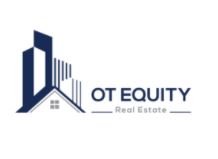 OT Equity, LLCCONFIDENTIAL PRIVATE PLACEMENT MEMORANDUMName of Offeree: ____________________	Document Number: ____________

Accredited Investors OnlyThe Effective Date of this Memorandum is August 15, 2022The minimum purchase amount is $290,000 of Membership Units or Notes; however, the Manager reserves the right, in its sole discretion, to accept subscriptions in a lesser amountUnits may also be sold by FINRA member brokers or dealers who enter into a Participating Dealer Agreement with the Company, who may receive commissions of up to 10% of the price of the Units sold.  The Company reserves the right to pay expenses related to this Offering from the proceeds of the Offering.  See “PLAN OF PLACEMENT and USE OF PROCEEDS” section.The Offering will terminate on the earliest of:  (a) the date the Company, in its discretion, elects to terminate, or (b) the date upon which all Units have been sold, or (c) January 31, 2022, or such date as may be extended from time to time by the Company, but not later than 30 days thereafter (the “Offering Period”.)THIS OFFERING IS NOT UNDERWRITTEN.  THE OFFERING PRICE HAS BEEN ARBITRARILY SET BY THE MANAGEMENT OF THE COMPANY.  THERE CAN BE NO ASSURANCE THAT ANY OF THE SECURITIES WILL BE SOLD.THE SECURITIES HAVE NOT BEEN APPROVED OR DISAPPROVED BY THE SECURITIES AND EXCHANGE COMMISSION OR ANY STATE SECURITIES AGENCY, NOR HAS ANY SUCH REGULATORY BODY REVIEWED THIS OFFERING MEMORANDUM FOR ACCURACY OR COMPLETENESS.  BECAUSE THESE SECURITIES HAVE NOT BEEN SO REGISTERED, THERE MAY BE RESTRICTIONS ON THEIR TRANSFERABILITY OR RESALE BY AN INVESTOR.EACH PROSPECTIVE INVESTOR SHOULD PROCEED ON THE ASSUMPTION THAT HE MUST BEAR THE ECONOMIC RISKS OF THE INVESTMENT FOR AN INDEFINITE PERIOD, SINCE THE SECURITIES MAY NOT BE SOLD UNLESS, AMONG OTHER THINGS, THEY ARE SUBSEQUENTLY REGISTERED UNDER THE APPLICABLE SECURITIES ACTS OR AN EXEMPTION FROM SUCH REGISTRATION IS AVAILABLE.  THERE IS NO TRADING MARKET FOR THE COMPANY’S MEMBERSHIP UNITS AND THERE CAN BE NO ASSURANCE THAT ANY MARKET WILL DEVELOP IN THE FUTURE OR THAT THE UNITS WILL BE ACCEPTED FOR INCLUSION ON NASDAQ OR ANY OTHER TRADING EXCHANGE AT ANY TIME IN THE FUTURE.  THE COMPANY IS NOT OBLIGATED TO REGISTER FOR SALE UNDER EITHER FEDERAL OR STATE SECURITIES LAWS THE UNITS PURCHASED PURSUANT HERETO, AND THE ISSUANCE OF THE UNITS IS BEING UNDERTAKEN PURSUANT TO RULE 506 OF REGULATION D UNDER THE SECURITIES ACT.  ACCORDINGLY, THE SALE, TRANSFER, OR OTHER DISPOSITION OF ANY OF THE UNITS, WHICH ARE PURCHASED PURSUANT HERETO, MAY BE RESTRICTED BY APPLICABLE FEDERAL OR STATE SECURITIES LAWS (DEPENDING ON THE RESIDENCY OF THE INVESTOR) AND BY THE PROVISIONS OF THE SUBSCRIPTION AGREEMENT REFERRED TO HEREIN.  THE OFFERING PRICE OF THE SECURITIES TO WHICH THE CONFIDENTIAL TERM SHEET RELATES HAS BEEN ARBITRARILY ESTABLISHED BY THE COMPANY AND DOES NOT NECESSARILY BEAR ANY SPECIFIC RELATION TO THE ASSETS, BOOK VALUE OR POTENTIAL EARNINGS OF THE COMPANY OR ANY OTHER RECOGNIZED CRITERIA OF VALUE.No person is authorized to give any information or make any representation not contained in the Memorandum and any information or representation not contained herein must not be relied upon.  Nothing in this Memorandum should be construed as legal or tax advice.
The Management of the Company has provided all of the information stated herein.  The Company makes no express or implied representation or warranty as to the completeness of this information or, in the case of projections, estimates, future plans, or forward-looking assumptions or statements, as to their attainability or the accuracy and completeness of the assumptions from which they are derived, and it is expected that each prospective investor will pursue his, her, or its own independent investigation.  It must be recognized that estimates of the Company’s performance are necessarily subject to a high degree of uncertainty and may vary materially from actual results.  
Other than the Company’s Management, no one has been authorized to give any information or to make any representation with respect to the Company or the Units that is not contained in this Memorandum.  Prospective investors should not rely on any information not contained in this Memorandum.
This Memorandum does not constitute an offer to sell or a solicitation of an offer to buy to anyone in any jurisdiction in which such offer or solicitation would be unlawful or is not authorized or in which the person making such offer or solicitation is not qualified to do so. 
This Memorandum does not constitute an offer if the prospective investor is not qualified under applicable securities laws.
This offering is made subject to withdrawal, cancellation, or modification by the Company without notice and solely at the Company’s discretion.  The Company reserves the right to reject any subscription or to allot to any prospective investor less than the number of units subscribed for by such prospective investor.
This Memorandum has been prepared solely for the information of the person to whom it has been delivered by or on behalf of the Company.  Distribution of this Memorandum to any person other than the prospective investor to whom this Memorandum is delivered by the Company and those persons retained to advise them with respect thereto is unauthorized.  Any reproduction of this Memorandum, in whole or in part, or the divulgence of any of the contents without the prior written consent of the Company is strictly prohibited.  Each prospective investor, by accepting delivery of this Memorandum, agrees to return it and all other documents received by them to the Company if the prospective investor’s subscription is not accepted or if the Offering is terminated. 
By acceptance of this Memorandum, prospective investors recognize and accept the need to conduct their own thorough investigation and due diligence before considering a purchase of the Units.  The contents of this Memorandum should not be considered to be investment, tax, or legal advice and each prospective investor should consult with their own counsel and advisors as to all matters concerning an investment in this Offering.TABLE OF CONTENTSI.	Jurisdictional (NASAA) Legends	10II.	Summary of the Offering	12A.	The Company	12B.	The Benefits of LLC Membership	13C.	Summary of Terms	28D.	Business Plan	30E.	The Offering	30F.	Risk Factors	30G.	Use of Proceeds	30H.	Minimum Offering Proceeds - Subscription Proceeds	31I.	Membership Units	31J.	Registrar	31K.	Subscription Period	31III.	Requirements for Purchasers	35A.	General Suitability Standards	35B.	Accredited Investors	36C.	Other Requirements	37IV.	Forward Looking Information	37V.	Risk Factors	38A.	General Real Estate Risks	38B.	Development Stage Business	39C.	Investments through Partnerships and Joint Ventures	39D.	Inadequacy of Funds	39E.	Dependence on Management	40F.	Risks Associated with Expansion	40G.	Customer Base and Market Acceptance	40H.	Investments Fail to Meet Expectations	40I.	Competition	40J.	Trend in Consumer Preferences and Spending	41K.	Risks of Borrowing	41L.	Unanticipated Obstacles to Execution of the Business Plan	41M.	Management Discretion as to Use of Proceeds	42N.	Control By Management	42O.	Return of Profits	42P.	No Assurances of Protection for Proprietary Rights; Reliance on Trade Secrets	42Q.	Limited Transferability and Liquidity	43R.	Broker - Dealer Sales of Units	43S.	Long Term Nature of Investment	43T.	No Current Market For Units	44U.	Compliance with Securities Laws	44V.	Offering Price	44W.	Lack of Firm Underwriter	44X.	Projections:  Forward Looking Information	44VI.	Use Of Proceeds	45VII.	Management	46VIII.	Management Compensation	46IX.	Board of Advisors	46X.	Dilution	47XI.	Current Members	47XII.	Litigation	29XII.	Description of Units	48XIII.	Transfer Agent and Registrar	49XIV.	Plan of Placement	49A.	Subscription Funds	49B.	How to Subscribe for Units	49XV.	Additional Information	50ExhibitsExhibit A - Business PlanExhibit B – Operating AgreementExhibit C – Subscription AgreementExhibit D - Investor Suitability QuestionnaireJurisdictional (NASAA) LegendsFOR RESIDENTS OF ALL STATES: THE PRESENCE OF A LEGEND FOR ANY GIVEN STATE REFLECTS ONLY THAT A LEGEND MAY BE REQUIRED BY THAT STATE AND SHOULD NOT BE CONSTRUED TO MEAN AN OFFER OR SALE MAY BE MADE IN A PARTICULAR STATE. IF YOU ARE UNCERTAIN AS TO WHETHER OR NOT OFFERS OR SALES MAY BE LAWFULLY MADE IN ANY GIVEN STATE, YOU ARE HEREBY ADVISED TO CONTACT THE COMPANY. THE SECURITIES DESCRIBED IN THIS MEMORANDUM HAVE NOT BEEN REGISTERED UNDER ANY STATE SECURITIES LAWS (COMMONLY CALLED "BLUE SKY" LAWS). THESE SECURITIES MUST BE ACQUIRED FOR INVESTMENT PURPOSES ONLY AND MAY NOT BE SOLD OR TRANSFERRED IN THE ABSENCE OF AN EFFECTIVE REGISTRATION OF SUCH SECURITIES UNDER SUCH LAWS, OR AN OPINION OF COUNSEL ACCEPTABLE TO THE COMPANY THAT SUCH REGISTRATION IS NOT REQUIRED. THE PRESENCE OF A LEGEND FOR ANY GIVEN STATE REFLECTS ONLY THAT A LEGEND MAY BE REQUIRED BY THE STATE AND SHOULD NOT BE CONSTRUED TO MEAN AN OFFER OF SALE MAY BE MADE IN ANY PARTICULAR STATE.1. NOTICE TO ALABAMA RESIDENTS ONLY: THESE SECURITIES ARE OFFERED PURSUANT TO A CLAIM OF EXEMPTION UNDER THE ALABAMA SECURITIES ACT. A REGISTRATION STATEMENT RELATING TO THESE SECURITIES HAS NOT BEEN FILED WITH THE ALABAMA SECURITIES COMMISSION. THE COMMISSION DOES NOT RECOMMEND OR ENDORSE THE PURCHASE OF ANY SECURITIES, NOR DOES IT PASS UPON THE ACCURACY OR COMPLETENESS OF THIS PRIVATE PLACEMENT MEMORANDUM. ANY REPRESENTATION TO THE CONTRARY IS A CRIMINAL OFFENSE. 2. NOTICE TO ALASKA RESIDENTS ONLY: IN MAKING AN INVESTMENT DECISION INVESTORS MUST RELY ON THEIR OWN EXAMINATION OF THE ISSUER AND THE TERMS OF THE OFFERING, INCLUDING THE MERITS AND RISKS INVOLVED.THESE SECURITIES HAVE NOT BEEN RECOMMENDED BY ANY FEDERAL OR STATE SECURITIES COMMISSION OR REGULATORY AUTHORITY. FURTHERMORE, THE FOREGOING AUTHORITIES HAVE NOT CONFIRMED THE ACCURACY OR DETERMINED THE ADEQUACY OF THIS DOCUMENT. ANY REPRESENTATION TO THE CONTRARY IS A CRIMINAL OFFENSE.THESE SECURITIES ARE SUBJECT TO RESTRICTIONS ON TRANSFERABILITY AND RESALE AND MAY NOT BE TRANSFERRED OR RESOLD EXCEPT AS PERMITTED UNDER THE SECURITIES ACT OF 1933, AS AMENDED, AND THE APPLICABLE STATE SECURITIES LAWS, PURSUANT TO REGISTRATION OR EXEMPTION THEREFROM. INVESTORS SHOULD BE AWARE THAT THEY MAY BE REQUIRED TO BEAR THE FINANCIAL RISKS OF THIS INVESTMENT FOR AN INDEFINITE PERIOD OF TIME3. NOTICE TO ARIZONA RESIDENTS ONLY: THESE SECURITIES HAVE NOT BEEN REGISTERED UNDER THE ARIZONA SECURITIES ACT IN RELIANCE UPON AN EXEMPTION FROM REGISTRATION PURSUANT TO A.R.S. SECTION 44-1844 (1) AND THEREFORE CANNOT BE RESOLD UNLESS THEY ARE ALSO REGISTERED OR UNLESS AN EXEMPTION FROM REGISTRATION IS AVAILABLE. 4. NOTICE TO ARKANSAS RESIDENTS ONLY: THESE SECURITIES ARE OFFERED IN RELIANCE UPON CLAIMS OF EXEMPTION UNDER THE ARKANSAS SECURITIES ACT AND SECTION 4(a)(2) OF THE SECURITIES ACT OF 1933. A REGISTRATION STATEMENT RELATING TO THESE SECURITIES HAS NOT BEEN FILED WITH THE ARKANSAS SECURITIES DEPARTMENT OR WITH THE SECURITIES AND EXCHANGE COMMISSION. NEITHER THE DEPARTMENT NOR THE COMMISSION HAS PASSED UPON THE VALUE OF THESE SECURITIES, MADE ANY RECOMMENDATIONS AS TO THEIR PURCHASE, APPROVED OR DISAPPROVED THIS OFFERING OR PASSED UPON THE ADEQUACY OR ACCURACY OF THIS MEMORANDUM. ANY REPRESENTATION TO THE CONTRARY IS UNLAWFUL. 5. FOR CALIFORNIA RESIDENTS ONLY: THE SALE OF THE SECURITIES WHICH ARE THE SUBJECT OF THIS OFFERING HAS NOT BEEN QUALIFIED WITH COMMISSIONER OF CORPORATIONS OF THE STATE OF CALIFORNIA AND THE ISSUANCE OF SUCH SECURITIES OR PAYMENT OR RECEIPT OF ANY PART OF THE CONSIDERATION THEREFORE PRIOR TO SUCH QUALIFICATIONS IS UNLAWFUL, UNLESS THE SALE OF SECURITIES IS EXEMPTED FROM QUALIFICATION BY SECTION 25100, 25102, OR 25105 OF THE CALIFORNIA CORPORATIONS CODE. THE RIGHTS OF ALL PARTIES TO THIS OFFERING ARE EXPRESSLY CONDITION UPON SUCH QUALIFICATIONS BEING OBTAINED, UNLESS THE SALE IS SO EXEMPT. 6. FOR COLORADO RESIDENTS ONLY: THE SECURITIES HAVE NOT BEEN REGISTERED UNDER THE SECURITIES ACT OF 1933, AS AMENDED, OR THE COLORADO SECURITIES ACT OF 1991 BY REASON OF SPECIFIC EXEMPTIONS THEREUNDER RELATING TO THE LIMITED AVAILABILITY OF THE OFFERING. THESE SECURITIES CANNOT BE RESOLD, TRANSFERRED OR OTHERWISE DISPOSED OF TO ANY PERSON OR ENTITY UNLESS SUBSEQUENTLY REGISTERED UNDER THE SECURITIES ACT OF 1933, AS AMENDED, OR THE COLORADO SECURITIES ACT OF 1991, IF SUCH REGISTRATION IS REQUIRED. 
7. NOTICE TO CONNECTICUT RESIDENTS ONLY: THESE SECURITIES HAVE NOT BEEN APPROVED OR DISAPPROVED BY THE BANKING COMMISSIONER OF THE STATE OF CONNECTICUT NOR HAS THE COMMISSIONER PASSED UPON THE ACCURACY OR ADEQUACY OF THE OFFERING.  ANY REPRESENTATION TO THE CONTRARY IS UNLAWFUL.8. NOTICE TO DELAWARE RESIDENTS ONLY: IF YOU ARE A DELAWARE RESIDENT, YOU ARE HEREBY ADVISED THAT THESE SECURITIES ARE BEING OFFERED IN A TRANSACTION EXEMPT FROM THE REGISTRATION REQUIREMENTS OF THE DELAWARE SECURITIES ACT. THE SECURITIES CANNOT BE SOLD OR TRANSFERRED EXCEPT IN A TRANSACTION WHICH IS EXEMPT UNDER THE ACT OR PURSUANT TO AN EFFECTIVE REGISTRATION STATEMENT UNDER THE ACT OR IN A TRANSACTION WHICH IS OTHERWISE IN COMPLIANCE WITH THE ACT. 9. NOTICE TO DISTRICT OF COLUMBIA RESIDENTS ONLY: THESE SECURITIES HAVE NOT BEEN APPROVED OR DISAPPROVED BY THE SECURITIES BUREAU OF THE DISTRICT OF COLUMBIA NOR HAS THE COMMISSIONER PASSED UPON THE ACCURACY OR ADEQUACY OF THIS DOCUMENT. ANY REPRESENTATION TO THE CONTRARY IS UNLAWFUL. 10. NOTICE TO FLORIDA RESIDENTS ONLY: THE SHARES DESCRIBED HEREIN HAVE NOT BEEN REGISTERED WITH THE FLORIDA DIVISION OF SECURITIES AND INVESTOR PROTECTION UNDER THE FLORIDA SECURITIES ACT. THE SHARES REFERRED TO HEREIN WILL BE SOLD TO, AND ACQUIRED BY THE HOLDER IN A TRANSACTION EXEMPT UNDER SECTION 517.061 OF SAID ACT. THE SHARES HAVE NOT BEEN REGISTERED UNDER SAID ACT IN THE STATE OF FLORIDA. IN ADDITION, ALL OFFEREES WHO ARE FLORIDA RESIDENTS SHOULD BE AWARE THAT SECTION 517.061(11)(a)(5) OF THE ACT PROVIDES, IN RELEVANT PART, AS FOLLOWS: "WHEN SALES ARE MADE TO FIVE OR MORE PERSONS IN [FLORIDA], ANY SALE IN [FLORIDA] MADE PURSUANT TO [THIS SECTION] IS VOIDABLE BY THE PURCHASER IN SUCH SALE EITHER WITHIN 3 DAYS AFTER THE FIRSTTENDER OF CONSIDERATION IS MADE BY THE PURCHASER TO THE ISSUER, AN AGENT OF THE ISSUER OR AN ESCROW AGENT OR WITHIN 3 DAYS AFTER THE AVAILABILITY OF THAT PRIVILEGE IS COMMUNICATED TO SUCH PURCHASER, WHICHEVER OCCURS LATER." THE AVAILABILITY OF THE PRIVILEGE TO VOID SALES PURSUANT TO SECTION 517.061(11) IS HEREBY COMMUNICATED TO EACH FLORIDA OFFEREE. EACH PERSON ENTITLED TO EXERCISE THE PRIVILEGE TO AVOID SALES GRANTED BY SECTION 517.061 (11) (A)(5) AND WHO WISHES TO EXERCISE SUCH RIGHT, MUST, WITHIN 3 DAYS AFTER THE TENDER OF ANY AMOUNT TO THE COMPANY OR TO ANY AGENT OF THE COMPANY (INCLUDING THE SELLING AGENT OR ANY OTHER DEALER ACTING ON BEHALF OF THE PARTNERSHIP OR ANY SALESMAN OF SUCH DEALER) OR AN ESCROW AGENT CAUSE A WRITTEN NOTICE OR TELEGRAM TO BE SENT TO THE COMPANY AT THE ADDRESS PROVIDED IN THIS CONFIDENTIAL EXECUTIVE SUMMARY. SUCH LETTER OR TELEGRAM MUST BE SENT AND, IF POSTMARKED, POSTMARKED ON OR PRIOR TO THE END OF THE AFOREMENTIONED THIRD DAY. IF A PERSON IS SENDING A LETTER, IT IS PRUDENT TO SEND SUCH LETTER BY CERTIFIED MAIL, RETURN RECEIPT REQUESTED, TO ASSURE THAT IT IS RECEIVED AND ALSO TO EVIDENCE THE TIME IT WAS MAILED. SHOULD A PERSON MAKE THIS REQUEST ORALLY, HE MUST ASK FOR WRITTEN CONFIRMATION THAT HIS REQUEST HAS BEEN RECEIVED. 11. NOTICE TO GEORGIA RESIDENTS ONLY: THESE SECURITIES ARE OFFERED IN A TRANSACTION EXEMPT FROM THE REGISTRATION REQUIREMENTS OF THE GEORGIA SECURITIES ACT PURSUANT TO REGULATION 590-4-2-02. THE SECURITIES CANNOT BE SOLD OR TRANSFERRED EXCEPT IN A TRANSACTION WHICH IS EXEMPT UNDER THE ACT OR PURSUANT TO AN EFFECTIVE REGISTRATION STATEMENT UNDER THE ACT OR IN A TRANSACTION WHICH IS OTHERWISE IN COMPLIANCE WITH THE ACT. 12. NOTICE TO HAWAII RESIDENTS ONLY: NEITHER THIS MEMORANDUM NOR THE SECURITIES DESCRIBED HEREIN BEEN APPROVED OR DISAPPROVED BY THE COMMISSIONER OF SECURITIES OF THE STATE OF HAWAII NOR HAS THE COMMISSIONER PASSED UPON THE ACCURACY OR ADEQUACY OF THIS MEMORANDUM. 13. NOTICE TO IDAHO RESIDENTS ONLY: THESE SECURITIES EVIDENCED HEREBY HAVE NOT BEEN REGISTERED UNDER THE IDAHO SECURITIES ACT IN RELIANCE UPON EXEMPTION FROM REGISTRATION PURSUANT TO SECTION 30-14-203 OR 302(c) THEREOF AND MAY NOT BE SOLD, TRANSFERRED, PLEDGED OR HYPOTHECATED EXCEPT IN A TRANSACTION WHICH IS EXEMPT UNDER SAID ACT OR PURSUANT TO AN EFFECTIVE REGISTRATION UNDER SAID ACT. 14. NOTICE TO ILLINOIS RESIDENTS: THESE SECURITIES HAVE NOT BEEN APPROVED OR DISAPPROVED BY THE SECRETARY OF THE STATE OF ILLINOIS NOR HAS THE STATE OF ILLINOIS PASSED UPON THE ACCURACY OR ADEQUACY OF THE PROSPECTUS. ANY REPRESENTATION TO THE CONTRARY IS UNLAWFUL. 15. NOTICE TO INDIANA RESIDENTS ONLY: THESE SECURITIES ARE OFFERED PURSUANT TO A CLAIM OF EXEMPTION UNDER SECTION 23-19-2-1 OF THE INDIANA SECURITIES LAW AND HAVE NOT BEEN REGISTERED UNDER SECTION 23-19-3. THEY CANNOT THEREFORE BE RESOLD UNLESS THEY ARE REGISTERED UNDER SAID LAW OR UNLESS AN EXEMPTION FORM REGISTRATION IS AVAILABLE. A CLAIM OF EXEMPTION UNDER SAID LAW HAS BEEN FILED, AND IF SUCH EXEMPTION IS NOT DISALLOWED SALES OF THESE SECURITIES MAY BE MADE. HOWEVER, UNTIL SUCH EXEMPTION IS GRANTED, ANY OFFER MADE PURSUANT HERETO IS PRELIMINARY AND SUBJECT TO MATERIAL CHANGE. 16. NOTICE TO IOWA RESIDENTS ONLY: IN MAKING AN INVESTMENT DECISION INVESTORS MUST RELY ON THEIR OWN EXAMINATION OF THE PERSON OR ENTITY CREATING THE SECURITIES AND THE TERMS OF THE OFFERING, INCLUDING THE MERITS AND RISKS INVOLVED. THESE SECURITIES HAVE NOT BEEN RECOMMENDED; THE FOREGOING AUTHORITIES HAVE NOT CONFIRMED THE ACCURACY OR DETERMINED THE ADEQUACY OF THIS DOCUMENT. ANY REPRESENTATION TO THE CONTRARY IS A CRIMINAL OFFENSE. THESE SECURITIES ARE SUBJECT TO RESTRICTIONS ON TRANSFERABILITY AND RESALE AND MAY NOT BE TRANSFERRED OR RESOLD EXCEPT AS PERMITTED UNDER THE SECURITIES ACT OF 1933, AS AMENDED, AND THE APPLICABLE STATE SECURITIES LAWS, PURSUANT TO REGISTRATION OR EXEMPTION THEREFROM. INVESTORS SHOULD BE AWARE THAT THEY WILL BE REQUIRED TO BEAR THE FINANCIAL RISKS OF THIS INVESTMENT FOR AN INDEFINITE PERIOD OF TIME.17. NOTICE TO KANSAS RESIDENTS ONLY: IF AN INVESTOR ACCEPTS AN OFFER TO PURCHASE ANY OF THE SECURITIES, THE INVESTOR IS HEREBY ADVISED THE SECURITIES WILL BE SOLD TO AND ACQUIRED BY IT/HIM/HER IN A TRANSACTION EXEMPT FROM REGISTRATION UNDER SECTION 81-5-15 OF THE KANSAS SECURITIES ACT AND MAY NOT BE RE-OFFERED FOR SALE, TRANSFERRED, OR RESOLD EXCEPT IN COMPLIANCE WITH SUCH ACT AND APPLICABLE RULES PROMULGATED THEREUNDER. 18. NOTICE TO KENTUCKY RESIDENTS ONLY: IF AN INVESTOR ACCEPTS AN OFFER TO PURCHASE ANY OF THE SECURITIES, THE INVESTOR IS HEREBY ADVISED THE SECURITIES WILL BE SOLD TO AND ACQUIRED BY IT/HIM/HER IN A TRANSACTION EXEMPT FROM REGISTRATION UNDER TITLE 808 KAR 10:210 OF THE KENTUCKY SECURITIES ACT AND MAY NOT BE RE-OFFERED FOR SALE, TRANSFERRED, OR RESOLD EXCEPT IN COMPLIANCE WITH SUCH ACT AND APPLICABLE RULES PROMULGATED THEREUNDER. 19. NOTICE TO LOUISIANA RESIDENTS ONLY: IF AN INVESTOR ACCEPTS AN OFFER TO PURCHASE ANY OF THE SECURITIES, THE INVESTOR IS HEREBY ADVISED THE SECURITIES WILL BE SOLD TO AND ACQUIRED BY IT/HIM/HER IN A TRANSACTION EXEMPT FROM REGISTRATION UNDER RULE 1 OF THE LOUISIANA SECURITIES LAW AND MAY NOT BE RE-OFFERED FOR SALE, TRANSFERRED, OR RESOLD EXCEPT IN COMPLIANCE WITH SUCH ACT AND APPLICABLE RULES PROMULGATED THEREUNDER. 20. NOTICE TO MAINE RESIDENTS ONLY: The issuer is required to make a reasonable finding that the securities offered are a suitable investment for the purchaser and that the purchaser is financially able to bear the risk of losing the entire amount invested.These securities are offered pursuant to an exemption under §16202(15) of the Maine Uniform Securities Act and are not registered with the Securities Administrator of the State of Maine.The securities offered for sale may be restricted securities and the holder may not be able to resell the securities unless:(1) 	the securities are registered under state and federal securities laws, or(2) 	an exemption is available under those laws.21. NOTICE TO MARYLAND RESIDENTS ONLY: IF YOU ARE A MARYLAND RESIDENT AND YOU ACCEPT AN OFFER TO PURCHASE THESE SECURITIES PURSUANT TO THIS MEMORANDUM, YOU ARE HEREBY ADVISED THAT THESE SECURITIES ARE BEING SOLD AS A TRANSACTION EXEMPT UNDER SECTION 11-602(9) OF THE MARYLAND SECURITIES ACT. THE SHARES HAVE NOT BEEN REGISTERED UNDER SAID ACT IN THE STATE OF MARYLAND. ALL INVESTORS SHOULD BE AWARE THAT THERE ARE CERTAIN RESTRICTIONS AS TO THE TRANSFERABILITY OF THE SHARES.22. NOTICE TO MASSACHUSETTS RESIDENTS ONLY: THESE SECURITIES HAVE NOT BEEN REGISTERED UNDER THE SECURITIES ACT OF 1933, AS AMENDED, OR THE MASSACHUSETTS UNIFORM SECURITIES ACT, BY REASON OF SPECIFIC EXEMPTIONS THEREUNDER RELATING TO THE LIMITED AVAILABILITY OF THIS OFFERING. THESE SECURITIES CANNOT BE SOLD, TRANSFERRED, OR OTHERWISE DISPOSED OF TO ANY PERSON OR ENTITY UNLESS THEY ARE SUBSEQUENTLY REGISTERED OR AN EXEMPTION FROM REGISTRATION IS AVAILABLE.23. NOTICE TO MICHIGAN RESIDENTS ONLY: IN MAKING AN INVESTMENT DECISION, PURCHASERS MUST RELY ON THEIR OWN EXAMINATION OF THE ISSUER AND THE TERMS OF THE OFFERING, INCLUDING THE MERITS AND RISKS INVOLVED. THESE SECURITIES HAVE NOT BEEN RECOMMENDED BY ANY FEDERAL OR STATE SECURITIES COMMISSION OR REGULATORY AUTHORITY. FURTHERMORE, THE FOREGOING AUTHORITIES HAVE NOT CONFIRMED THE ACCURACY OR DETERMINED THE ADEQUACY OF THIS DOCUMENT. ANY REPRESENTATION TO THE CONTRARY IS A CRIMINAL OFFENSE. THESE SECURITIES ARE SUBJECT TO RESTRICTIONS ON TRANSFERABILITY AND RESALE AND MAY NOT BE TRANSFERRED OR RESOLD EXCEPT AS PERMITTED BY SUBSECTION (E) OF SEC RULE 147, 17 CFR 230.147(E), OR SUBSECTION (E) OF SEC RULE 147A, 17 CFR 230.147A(E), AS PROMULGATED UNDER THE SECURITIES ACT OF 1933, AS AMENDED, AND THE APPLICABLE STATE SECURITIES LAWS, PURSUANT TO REGISTRATION OR EXEMPTION THEREFROM. PURCHASERS SHOULD BE AWARE THAT THEY WILL BE REQUIRED TO BEAR THE FINANCIAL RISKS OF THIS INVESTMENT FOR AN INDEFINITE PERIOD OF TIME.24. NOTICE TO MINNESOTA RESIDENTS ONLY: THESE SECURITIES BEING OFFERED HEREBY HAVE NOT BEEN REGISTERED UNDER CHAPTER 80A OF THE MINNESOTA SECURITIES LAWS AND MAY NOT BE SOLD, TRANSFERRED, OR OTHERWISE DISPOSED OF EXCEPT PURSUANT TO REGISTRATION, OR AN EXEMPTION THEREFROM. 25. NOTICE TO MISSISSIPPI RESIDENTS ONLY: THE SHARES ARE OFFERED PURSUANT TO A CLAIM OF EXEMPTION UNDER THE MISSISSIPPI SECURITIES ACT. A REGISTRATION STATEMENT RELATING TO THESE SECURITIES HAS NOT BEEN FILED WITH THE MISSISSIPPI SECRETARY OF STATE OR WITH THE SECURITIES AND EXCHANGE COMMISSION. NEITHER THE SECRETARY OF STATE NOR THE COMMISSION HAS PASSED UPON THE VALUE OF THESE SECURITIES, OR APPROVED OR DISAPPROVED THIS OFFERING. THE SECRETARY OF STATE DOES NOT RECOMMEND THE PURCHASE OF THESE OR ANY OTHER SECURITIES.  EACH PURCHASER OF THE SECURITIES MUST MEET CERTAIN SUITABILITY STANDARDS AND MUST BE ABLE TO BEAR AN ENTIRE LOSS OF THIS INVESTMENT. THE SECURITIES MAY NOT BE TRANSFERRED FOR A PERIOD OF ONE (1) YEAR EXCEPT IN A TRANSACTION WHICH IS EXEMPT UNDER THE MISSISSIPPI SECURITIES ACT OR IN A TRANSACTION IN COMPLIANCE WITH THE MISSISSIPPI SECURITIES ACT. 26. FOR MISSOURI RESIDENTS ONLY: THE SECURITIES OFFERED HEREIN WILL BE SOLD TO, AND ACQUIRED BY, THE PURCHASER IN A TRANSACTION EXEMPT UNDER SECTION 4.G OF THE MISSOURI SECURITIES LAW OF 1953, AS AMENDED. THESE SECURITIES HAVE NOT BEEN REGISTERED UNDER SAID ACT IN THE STATE OF MISSOURI. UNLESS THE SECURITIES ARE SO REGISTERED, THEY MAY NOT BE  OFFERED FOR SALE OR RESOLD IN THE STATE OF MISSOURI, EXCEPT AS A SECURITY, OR IN A TRANSACTION EXEMPT UNDER SAID ACT. 27. NOTICE TO MONTANA RESIDENTS ONLY: IN ADDITION TO THE INVESTOR SUITABILITY STANDARDS THAT ARE OTHERWISE APPLICABLE, ANY INVESTOR WHO IS A MONTANA RESIDENT MUST HAVE A NET WORTH (EXCLUSIVE OF HOME, FURNISHINGS AND AUTOMOBILES) IN EXCESS OF FIVE (5) TIMES THE AGGREGATE AMOUNT INVESTED BY SUCH INVESTOR IN THE SHARES. 28. NOTICE TO NEBRASKA RESIDENTS ONLY: IF AN INVESTOR ACCEPTS AN OFFER TO PURCHASE ANY OF THE SECURITIES, THE INVESTOR IS HEREBY ADVISED THE SECURITIES WILL BE SOLD TO AND ACQUIRED BY IT/HIM/HER IN A TRANSACTION EXEMPT FROM REGISTRATION UNDER CHAPTER 15 OF THE NEBRASKA SECURITIES LAW AND MAY NOT BE RE-OFFERED FOR SALE, TRANSFERRED, OR RESOLD EXCEPT IN COMPLIANCE WITH SUCH ACT AND APPLICABLE RULES PROMULGATED THEREUNDER. 29. NOTICE TO NEVADA RESIDENTS ONLY: IF ANY INVESTOR ACCEPTS ANY OFFER TO PURCHASE THE SECURITIES, THE INVESTOR IS HEREBY ADVISED THE SECURITIES WILL BE SOLD TO AND ACQUIRED BY IT/HIM/HER IN A TRANSACTION EXEMPT FROM REGISTRATION UNDER SECTION NRS 92.520 OF THE NEVADA SECURITIES LAW. THE INVESTOR IS HEREBY ADVISED THAT THE ATTORNEY GENERAL OF THE STATE OF NEVADA HAS NOT PASSED ON OR ENDORSED THE MERITS OF THIS OFFERING AND THE FILING OF THE OFFERING WITH THE BUREAU OF SECURITIES DOES NOT CONSTITUTE APPROVAL OF THE ISSUE, OR SALE THEREOF, BY THE BUREAU OF SECURITIES OR THE DEPARTMENT OF LAW AND PUBLIC SAFETY OF THE STATE OF NEVADA. ANY REPRESENTATION TO THE CONTRARY IS UNLAWFUL. NEVADA ALLOWS THE SALE OF SECURITIES TO 25 OR FEWER PURCHASERS IN THE STATE WITHOUT REGISTRATION. HOWEVER, CERTAIN CONDITIONS APPLY, I.E., COMMISSIONS ARE LIMITED TO LICENSED BROKER-DEALERS. THIS EXEMPTION IS GENERALLY USED WHERE THE PROSPECTIVE INVESTOR IS ALREADY KNOWN AND HAS A PRE-EXISTING RELATIONSHIP WITH THE COMPANY. (SEE NRS 90.530.11.) 30. NOTICE TO NEW HAMPSHIRE RESIDENTS ONLY: NEITHER THE FACT THAT A REGISTRATION STATEMENT OR AN APPLICATION FOR A LICENSE UNDER THIS CHAPTER HAS BEEN FILED WITH THE STATE OF NEW HAMPSHIRE NOR THE FACT THAT A SECURITY IS EFFECTIVELY REGISTERED OR A PERSON IS LICENSED IN THE STATE OF NEW HAMPSHIRE CONSTITUTES A FINDING BY THE SECRETARY OF STATE THAT ANY DOCUMENT FILED UNDER RSA 421-B IS TRUE, COMPLETE AND NOT MISLEADING. NEITHER ANY SUCH FACT NOR THE FACT THAT AN EXEMPTION OR EXCEPTION IS AVAILABLE FOR A SECURITY OR A TRANSACTION MEANS THAT THE SECRETARY OF STATE HAS PASSED IN ANY WAY UPON THE MERITS OR QUALIFICATIONS OF, OR RECOMMENDED OR GIVEN APPROVAL TO, ANY PERSON, SECURITY, OR TRANSACTION. IT IS UNLAWFUL TO MAKE, OR CAUSE TO BE MADE, TO ANY PROSPECTIVE PURCHASER, CUSTOMER, OR CLIENT ANY REPRESENTATION INCONSISTENT WITH THE PROVISIONS OF THIS PARAGRAPH. 31. NOTICE TO NEW JERSEY RESIDENTS ONLY: IF YOU ARE A NEW JERSEY RESIDENT AND YOU ACCEPT AN OFFER TO PURCHASE THESE SECURITIES PURSUANT TO THIS MEMORANDUM, YOU ARE HEREBY ADVISED THAT THIS MEMORANDUM HAS NOT BEEN FILED WITH OR REVIEWED BY THE ATTORNEY GENERAL OF THE STATE OF NEW JERSEY PRIOR TO ITS ISSUANCE AND USE. THE ATTORNEY GENERAL OF THE STATE OF NEW JERSEY HAS NOT PASSED ON OR ENDORSED THE MERITS OF THIS OFFERING. ANY REPRESENTATION TO THE CONTRARY IS UNLAWFUL. 32. NOTICE TO NEW MEXICO RESIDENTS ONLY: THESE SECURITIES HAVE NOT BEEN APPROVED OR DISAPPROVED BY THE SECURITIES DIVISION OF THE NEW MEXICO DEPARTMENT OF BANKING NOR HAS THE SECURITIES DIVISION PASSED UPON THE ACCURACY OR ADEQUACY OF THIS PRIVATE PLACEMENT MEMORANDUM. ANY REPRESENTATION TO THE CONTRARY IS A CRIMINAL OFFENSE. 33. NOTICE TO NEW YORK RESIDENTS ONLY: THIS DOCUMENT HAS NOT BEEN REVIEWED BY THE ATTORNEY GENERAL OF THE STATE OF NEW YORK PRIOR TO ITS ISSUANCE AND USE. THE ATTORNEY GENERAL OF THE STATE OF NEW YORK HAS NOT PASSED ON OR ENDORSED THE MERITS OF THIS OFFERING. ANY REPRESENTATION TO THE CONTRARY IS UNLAWFUL. THE COMPANY HAS TAKEN NO STEPS TO CREATE AN AFTER MARKET FOR THE SHARES OFFERED HEREIN AND HAS MADE NO ARRANGEMENTS WITH BROKERS OF OTHERS TO TRADE OR MAKE A MARKET IN THE SHARES. AT SOME TIME IN THE FUTURE, THE COMPANY MAY ATTEMPT TO ARRANGE FOR INTERESTED BROKERS TO TRADE OR MAKE A MARKET IN THE SECURITIES AND TO QUOTE THE SAME IN A PUBLISHED QUOTATION MEDIUM, HOWEVER, NO SUCH ARRANGEMENTS HAVE BEEN MADE AND THERE IS NO ASSURANCE THAT ANY BROKERS WILL EVER HAVE SUCH AN INTEREST IN THE SECURITIES OF THE COMPANY OR THAT THERE WILL EVER BE A MARKET THEREFORE. 34. NOTICE TO NORTH CAROLINA RESIDENTS ONLY: IN MAKING AN INVESTMENT DECISION, INVESTORS MUST RELY ON THEIR OWN EXAMINATION OF THE PERSON OR ENTITY CREATING THE SECURITIES AND THE TERMS OF THE OFFERING, INCLUDING MERITS AND RISKS INVOLVED. THESE SECURITIES HAVE NOT BEEN RECOMMENDED BY ANY FEDERAL OR STATE SECURITIES COMMISSION OR REGULATORY AUTHORITY. FURTHERMORE, THE FORGOING AUTHORITIES HAVE NOT CONFIRMED ACCURACY OR DETERMINED ADEQUACY OF THIS DOCUMENT. REPRESENTATION TO THE CONTRARY IS UNLAWFUL. THESE SECURITIES ARE SUBJECT TO RESTRICTIONS ON TRANSFERABILITY AND RESALE AND MAY NOT BE TRANSFERRED OR RESOLD EXCEPT AS PERMITTED UNDER THE SECURITIES ACT OF 1933, AS AMENDED, AND APPLICABLE STATE SECURITIES LAWS, PURSUANT TO REGISTRATION OR EXEMPTION THEREFROM. INVESTORS SHOULD BE AWARE THAT THEY WILL BE REQUIRED TO BEAR THE FINANCIAL RISKS OF THIS INVESTMENT FOR AN INDEFINITE PERIOD OF TIME. 35. NOTICE TO NORTH DAKOTA RESIDENTS ONLY: THESE SECURITIES HAVE NOT BEEN APPROVED OR DISAPPROVED BY THE SECURITIES COMMISSIONER OF THE STATE OF NORTH DAKOTA NOR HAS THE COMMISSIONER PASSED UPON THE ACCURACY OR ADEQUACY OF THIS PROSPECTUS. ANY REPRESENTATION TO THE CONTRARY IS A CRIMINAL OFFENSE. 36. NOTICE TO OHIO RESIDENTS ONLY: IF AN INVESTOR ACCEPTS AN OFFER TO PURCHASE ANY OF THE SECURITIES, THE INVESTOR IS HEREBY ADVISED THE SECURITIES WILL BE SOLD TO AND ACQUIRED BY IT/HIM/HER IN A TRANSACTION EXEMPT FROM REGISTRATION UNDER SECTION 1707.3(X) OF THE OHIO SECURITIES LAW AND MAY NOT BE RE-OFFERED FOR SALE, TRANSFERRED, OR RESOLD EXCEPT IN COMPLIANCE WITH SUCH ACT AND APPLICABLE RULES PROMULGATED THEREUNDER. 37. NOTICE TO OKLAHOMA RESIDENTS ONLY: THESE SECURITIES ARE OFFERED FOR SALE IN THE STATE OF OKLAHOMA IN RELIANCE UPON AN EXEMPTION FROM REGISTRATION FOR PRIVATE OFFERINGS. ALTHOUGH A PRIOR FILING OF THIS MEMORANDUM AND THE INFORMATION HAS BEEN MADE WITH THE OKLAHOMA SECURITIES COMMISSION, SUCH FILING IS PERMISSIVE ONLY AND DOES NOT CONSTITUTE AN APPROVAL, RECOMMENDATION OR ENDORSEMENT, AND IN NO SENSE IS TO BE REPRESENTED AS AN INDICATION OF THE INVESTMENT MERIT OF SUCH SECURITIES. ANY SUCH REPRESENTATION IS UNLAWFUL. 38. NOTICE TO OREGON RESIDENTS ONLY: THE SECURITIES OFFERED HAVE BEEN REGISTERED WITH THE CORPORATION COMMISSION OF THE STATE OF OREGON UNDER PROVISIONS OF ORS 59.049. THE INVESTOR IS ADVISED THAT THE COMMISSIONER HAS MADE ONLY A CURSORY REVIEW OF THE REGISTRATION STATEMENT AND HAS NOT REVIEWED THIS DOCUMENT SINCE THE DOCUMENT IS NOT REQUIRED TO BE FILED WITH THE COMMISSIONER. THE INVESTOR MUST RELY ON THE INVESTOR'S OWN EXAMINATION OF THE COMPANY CREATING THE SECURITIES, AND THE TERMS OF THE OFFERING INCLUDING THE MERITS AND RISKS INVOLVED IN MAKING AN INVESTMENT DECISION ON THESE SECURITIES. 39. NOTICE TO PENNSYLVANIA RESIDENTS ONLY: EACH PERSON WHO ACCEPTS AN OFFER TO PURCHASE SECURITIES EXEMPTED FROM REGISTRATION BY SECTION 203(d), DIRECTLY FROM THE ISSUER OR AFFILIATE OF THIS ISSUER, SHALL HAVE THE RIGHT TO WITHDRAW HIS ACCEPTANCE WITHOUT INCURRING ANY LIABILITY TO THE SELLER, UNDERWRITER (IF ANY) OR ANY OTHER PERSON WITHIN TWO (2) BUSINESS DAYS FROM THE DATE OF RECEIPT BY THE ISSUER OF HIS WRITTEN BINDING CONTRACT OF PURCHASE OR, IN THE CASE OF A TRANSACTION IN WHICH THERE IS NO BINDING CONTRACT OF PURCHASE, WITHIN TWO (2) BUSINESS DAYS AFTER HE MAKES THE INITIAL PAYMENT FOR THE SECURITIES BEING OFFERED. IF YOU HAVE ACCEPTED AN OFFER TO PURCHASE THESE SECURITIES MADE PURSUANT TO A PROSPECTUS WHICH CONTAINS A NOTICE EXPLAINING YOUR RIGHT TO WITHDRAW YOUR ACCEPTANCE PURSUANT TO SECTION 207(m) OF THE PENNSYLVANIA SECURITIES ACT OF 1972 (70 PS § 1-207(m), YOU MAY ELECT, WITHIN TWO (2) BUSINESS DAYS AFTER THE FIRST TIME YOU HAVE RECEIVED THIS NOTICE AND A PROSPECTUS TO WITHDRAW FROM YOUR PURCHASE AGREEMENT AND RECEIVE A FULL REFUND OF ALL MONEYS PAID BY YOU. YOUR WITHDRAWAL WILL BE WITHOUT ANY FURTHER LIABILITY TO ANY PERSON. TO ACCOMPLISH THIS WITHDRAWAL, YOU NEED ONLY SEND A LETTER OR TELEGRAM TO THE ISSUER (OR UNDERWRITER IF ONE IS LISTED ON THE FRONT PAGE OF THE PROSPECTUS) INDICATING YOUR INTENTION TO WITHDRAW. SUCH LETTER OR TELEGRAM SHOULD BE SENT AND POSTMARKED PRIOR TO THE END OF THE AFOREMENTIONED SECOND BUSINESS DAY. IF YOU ARE SENDING A LETTER, IT IS PRUDENT TO SEND IT BY CERTIFIED MAIL, RETURN RECEIPT REQUESTED, TO ENSURE THAT IT IS RECEIVED AND ALSO EVIDENCE THE TIME WHEN IT WAS MAILED. SHOULD YOU MAKE THIS REQUEST ORALLY, YOU SHOULD ASK WRITTEN CONFIRMATION THAT YOUR REQUEST HAS BEEN RECEIVED. NO SALE OF THE SECURITIES WILL BE MADE TO RESIDENTS OF THE STATE OF PENNSYLVANIA WHO ARE NON-ACCREDITED INVESTORS. EACH PENNSYLVANIA RESIDENT MUST AGREE NOT TO SELL THESE SECURITIES FOR A PERIOD OF TWELVE (12) MONTHS AFTER THE DATE OF PURCHASE, EXCEPT IN ACCORDANCE WITH WAIVERS ESTABLISHED BY RULE OR ORDER OF THE COMMISSION. THE SECURITIES HAVE BEEN ISSUED PURSUANT TO AN EXEMPTION FROM THE REGISTRATION REQUIREMENT OF THE PENNSYLVANIA SECURITIES ACT OF 1972. NO SUBSEQUENT RESALE OR OTHER DISPOSITION OF THE SECURITIES MAY BE MADE WITHIN 12 MONTHS FOLLOWING THEIR INITIAL SALE IN THE ABSENCE OF AN EFFECTIVE REGISTRATION, EXCEPT IN ACCORDANCE WITH WAIVERS ESTABLISHED BY RULE OR ORDER OF THE COMMISSION, AND THEREAFTER ONLY PURSUANT TO AN EFFECTIVE REGISTRATION OR EXEMPTION. 40. NOTICE TO RHODE ISLAND RESIDENTS ONLY: THESE SECURITIES HAVE NOT BEEN APPROVED OR DISAPPROVED BY THE DEPARTMENT OF BUSINESS REGULATION OF THE STATE OF RHODE ISLAND NOR HAS THE DIRECTOR PASSED UPON THE ACCURACY OR ADEQUACY OF THIS DOCUMENT. ANY REPRESENTATION TO THE CONTRARY IS UNLAWFUL. 41. NOTICE TO SOUTH CAROLINA RESIDENTS ONLY: THESE SECURITIES ARE BEING OFFERED PURSUANT TO A CLAIM OF EXEMPTION UNDER THE SOUTH CAROLINA UNIFORM SECURITIES ACT. A REGISTRATION STATEMENT RELATING TO THESE SECURITIES HAS NOT BEEN FILED WITH THE SOUTH CAROLINA SECURITIES COMMISSIONER. THE COMMISSIONER DOES NOT RECOMMEND OR ENDORSE THE PURCHASE OF ANY SECURITIES, NOR DOES IT PASS UPON THE ACCURACY OR COMPLETENESS OF THIS PRIVATE PLACEMENT MEMORANDUM. ANY REPRESENTATION TO THE CONTRARY IS A CRIMINAL OFFENSE. THESE SECURITIES ARE SUBJECT TO RESTRICTIONS ON TRANSFERABILITY AND RESALE AND MAY NOT BE TRANSFERRED OR RESOLD EXCEPT AS PERMITTED UNDER THE SECURITIES ACT OF 1933, AS AMENDED, AND THE APPLICABLE STATE SECURITIES LAWS, PURSUANT TO REGISTRATION OR EXEMPTION THEREFROM. INVESTORS SHOULD BE AWARE THAT THEY WILL BE REQUIRED TO BEAR THE FINANCIAL RISKS OF THIS INVESTMENT FOR AN INDEFINITE PERIOD OF TIME.42. NOTICE TO SOUTH DAKOTA RESIDENTS ONLY: THESE SECURITIES ARE BEING OFFERED FOR SALE IN THE STATE OF SOUTH DAKOTA PURSUANT TO AN EXEMPTION FROM REGISTRATION UNDER THE SOUTH DAKOTA BLUE SKY LAW, CHAPTER 47-31, WITH THE DIRECTOR OF THE DIVISION OF SECURITIES OF THE DEPARTMENT OF COMMERCE AND REGULATION OF THE STATE OF SOUTH DAKOTA. THE EXEMPTION DOES NOT CONSTITUTE A FINDING THAT THIS MEMORANDUM IS TRUE, COMPLETE, AND NOT MISLEADING, NOR HAS THE DIRECTOR OF THE DIVISION OF SECURITIES PASSED IN ANY WAY UPON THE MERITS OF, RECOMMENDED, OR GIVEN APPROVAL TO THESE SECURITIES. ANY REPRESENTATION TO THE CONTRARY IS A CRIMINAL OFFENSE. 43. NOTICE TO TENNESSEE RESIDENT ONLY: IN MAKING AN INVESTMENT DECISION INVESTORS MUST RELY ON THEIR OWN EXAMINATION OF THE ISSUER AND THE TERMS OF THE OFFERING, INCLUDING THE MERITS AND RISKS INVOLVED.THESE SECURITIES HAVE NOT BEEN RECOMMENDED BY ANY FEDERAL OR STATE SECURITIES COMMISSION OR REGULATORY AUTHORITY. FURTHERMORE, THE FOREGOING AUTHORITIES HAVE NOT CONFIRMED THE ACCURACY OR DETERMINED THE ADEQUACY OF THIS DOCUMENT. ANY REPRESENTATION TO THE CONTRARY IS A CRIMINAL OFFENSE.THESE SECURITIES ARE SUBJECT TO RESTRICTIONS ON TRANSFERABILITY AND RESALE AND MAY NOT BE TRANSFERRED OR RESOLD. EXCEPT AS PERMITTED UNDER THE SECURITIES ACT OF 1933, AS AMENDED AND THE APPLICABLE STATE SECURITIES LAWS, PURSUANT TO REGISTRATION OR EXEMPTION THEREFROM. INVESTORS SHOULD BE AWARE THAT THEY MAY BE REQUIRED TO BEAR THE FINANCIAL RISK OF THIS INVESTMENT FOR AN INDEFINITE PERIOD OF TIME.44. NOTICE TO TEXAS RESIDENTS ONLY: THE SECURITIES OFFERED HEREUNDER HAVE NOT BEEN REGISTERED UNDER APPLICABLE TEXAS SECURITIES LAWS AND, THEREFORE, ANY PURCHASER THEREOF MUST BEAR THE ECONOMIC RISK OF THE INVESTMENT FOR AN INDEFINITE PERIOD OF TIME BECAUSE THE SECURITIES CANNOT BE RESOLD UNLESS THEY ARE SUBSEQUENTLY REGISTERED UNDER SUCH SECURITIES LAWS OR AN EXEMPTION FROM SUCH REGISTRATION IS AVAILABLE. FURTHER, PURSUANT TO §109.13 UNDER THE TEXAS SECURITIES ACT, THE COMPANY IS REQUIRED TO APPRISE PROSPECTIVE INVESTORS OF THE FOLLOWING: A LEGEND SHALL BE PLACED, UPON ISSUANCE, ON CERTIFICATES REPRESENTING SECURITIES PURCHASEDHEREUNDER, AND ANY PURCHASER HEREUNDER SHALL BE REQUIRED TO SIGN A WRITTEN AGREEMENT THAT HE WILL NOT SELL THE SUBJECT SECURITIES WITHOUT REGISTRATION UNDER APPLICABLE SECURITIES LAWS, OR EXEMPTIONS THEREFROM. 45. NOTICE TO UTAH RESIDENTS ONLY: THESE SECURITIES ARE BEING OFFERED IN A TRANSACTION EXEMPT FROM THE REGISTRATION REQUIREMENTS OF THE UTAH SECURITIES ACT. THE SECURITIES CANNOT BE TRANSFERRED OR SOLD EXCEPT IN TRANSACTIONS WHICH ARE EXEMPT UNDER THE ACT OR PURSUANT TO AN EFFECTIVE REGISTRATION STATEMENT UNDER THE ACT OR IN A TRANSACTION WHICH IS OTHERWISE IN COMPLIANCE WITH THE ACT. 46. NOTICE TO VERMONT RESIDENTS ONLY: THESE SECURITIES HAVE NOT BEEN APPROVED OR DISAPPROVED BY THE SECURITIES DIVISION OF THE STATE OF VERMONT NOR HAS THE COMMISSIONER PASSED UPON THE ACCURACY OR ADEQUACY OF THIS DOCUMENT. ANY REPRESENTATION TO THE CONTRARY IS UNLAWFUL. 47. NOTICE TO VIRGINIA RESIDENTS ONLY: IF AN INVESTOR ACCEPTS AN OFFER TO PURCHASE ANY OF THE SECURITIES, THE INVESTOR IS HEREBY ADVISED THE SECURITIES WILL BE SOLD TO AND ACQUIRED BY IT/HIM/HER IN A TRANSACTION UNDER SECTION 13.1-514 OF THE VIRGINIA SECURITIES ACT AND MAY NOT BE RE-OFFERED FOR SALE, TRANSFERRED, OR RESOLD EXCEPT IN COMPLIANCE WITH SUCH ACT AND APPLICABLE RULES PROMULGATED THEREUNDER. 48. NOTICE TO WASHINGTON RESIDENTS ONLY: ANY PROSPECTIVE PURCHASER IS ENTITLED TO REVIEW FINANCIAL STATEMENTS OF THE ISSUER WHICH SHALL BE FURNISHED UPON REQUEST."; (ii) "RECEIPT OF NOTICE OF EXEMPTION BY THE WASHINGTON ADMINISTRATOR OF SECURITIES DOES NOT SIGNIFY THAT THE ADMINISTRATOR HAS APPROVED OR RECOMMENDED THESE SECURITIES, NOR HAS THE ADMINISTRATOR PASSED UPON THE OFFERING. ANY REPRESENTATION TO THE CONTRARY IS A CRIMINAL OFFENSE."; and (iii) "THE RETURN OF THE FUNDS OF THE PURCHASER IS DEPENDENT UPON THE FINANCIAL CONDITION OF THE ORGANIZATION. 49. NOTICE TO WEST VIRGINIA RESIDENTS ONLY: IF AN INVESTOR ACCEPTS AN OFFER TO PURCHASE ANY OF THE SECURITIES, THE INVESTOR IS HEREBY ADVISED THE SECURITIES WILL BE SOLD TO AND ACQUIRED BY IT/HIM/HER IN A TRANSACTION EXEMPT FROM REGISTRATION UNDER SECTION 15.06(b)(9) OF THE WEST VIRGINIA SECURITIES LAW AND MAY NOT BE REOFFERED FOR SALE, TRANSFERRED, OR RESOLD EXCEPT IN COMPLIANCE WITH SUCH ACT AND APPLICABLE RULES PROMULGATED THEREUNDER. 50. NOTICE TO WISCONSIN RESIDENTS ONLY: IN MAKING AN INVESTMENT DECISION INVESTORS MUST RELY ON THEIR OWN EXAMINATION OF THE PERSON OR ENTITY CREATING THE SECURITIES AND THE TERMS OF THE OFFERING, INCLUDING THE MERITS AND RISKS INVOLVED. THESE SECURITIES HAVE NOT BEEN RECOMMENDED BY ANY FEDERAL OR STATE SECURITIES COMMISSION OR REGULATORY AUTHORITY. FURTHERMORE, THE FOREGOING AUTHORITIES HAVE NOT CONFIRMED THE ACCURACY OR DETERMINED THE ADEQUACY OF THIS DOCUMENT. ANY REPRESENTATION TO THE CONTRARY IS A CRIMINAL OFFENSE.IT IS THE RESPONSIBILITY OF ANY PERSON WISHING TO PURCHASE THE SECURITIES TO SATISFY HIMSELF AS TO FULL OBSERVANCE OF THE LAWS OF ANY RELEVANTTERRITORY OUTSIDE THE U.S. IN CONNECTION WITH ANY SUCH PURCHASE, INCLUDING OBTAINING ANY REQUIRED GOVERNMENTAL OR OTHER CONSENTS OR OBSERVING ANY OTHER APPLICABLE FORMALITIES.51. FOR WYOMING RESIDENTS ONLY: ALL WYOMING RESIDENTS WHO SUBSCRIBE TO PURCHASE SHARES OFFERED BY THE COMPANY MUST SATISFY THE FOLLOWING MINIMUM FINANCIAL SUITABILITY REQUIREMENTS IN ORDER TO PURCHASE SHARES: 	(1) A NET WORTH (EXCLUSIVE OF HOME, FURNISHINGS AND AUTOMOBILES) OF 	TWO HUNDRED FIFTY THOUSAND DOLLARS ($250,000 ); AND 	(2) THE PURCHASE PRICE OF SHARES SUBSCRIBED FOR MAY NOT EXCEED 	TWENTY PERCENT (20%) OF THE NET WORTH OF THE SUBSCRIBER; AND	(3) "TAXABLE INCOME" AS DEFINED IN SECTION 63 OF THE INTERNAL REVENUE 	CODE OF 1986, AS AMENDED, DURING THE LAST TAX YEAR AND ESTIMATED 	"TAXABLE INCOME" DURING THE CURRENT TAX YEAR SUBJECT TO A FEDERAL 	INCOME TAX RATE OF NOT LESS THAN THIRTY-THREE PERCENT (33%). IN ORDER TO VERIFY THE FOREGOING, ALL SUBSCRIBERS WHO ARE WYOMING RESIDENTS WILL BE REQUIRED TO REPRESENT IN THE SUBSCRIPTION AGREEMENT THAT THEY MEET THESE WYOMING SPECIAL INVESTOR SUITABILITY REQUIREMENTS.During the course of the Offering and prior to any sale, each offeree of the Shares and his or her professional advisor(s), if any, are invited to ask questions concerning the terms and conditions of the Offering and to obtain any additional information necessary to verify the accuracy of the information set forth herein.  Such information will be provided to the extent the Company possess such information or can acquire it without unreasonable effort or expense.EACH PROSPECTIVE INVESTOR WILL BE GIVEN AN OPPORTUNITY TO ASK QUESTIONS OF, AND RECEIVE ANSWERS FROM, MANAGEMENT OF THE COMPANY CONCERNING THE TERMS AND CONDITIONS OF THIS OFFERING AND TO OBTAIN ANY ADDITIONAL INFORMATION, TO THE EXTENT THE COMPANY POSSESSES SUCH INFORMATION OR CAN ACQUIRE IT WITHOUT UNREASONABLE EFFORTS OR EXPENSE, NECESSARY TO VERIFY THE ACCURACY OF THE INFORMATION CONTAINED IN THIS MEMORANDUM.  IF YOU HAVE ANY QUESTIONS WHATSOEVER REGARDING THIS OFFERING, OR DESIRE ANY ADDITIONAL INFORMATION OR DOCUMENTS TO VERIFY OR SUPPLEMENT THE INFORMATION CONTAINED IN THIS MEMORANDUM, PLEASE WRITE OR CALL:OT Equity, LLCC/o Oluwaseun Adeniji10228 E NORTHWEST HWY UNIT 231DALLAS, TX 75238info@otequity.com832-409-7807Summary of the OfferingThe following material is intended to summarize information contained elsewhere in this Limited Offering Memorandum (the “Memorandum”).  This summary is qualified in its entirety by express reference to the materials referred to and contained herein.  Each prospective subscriber should carefully review the entire Memorandum and all materials referred to herein and conduct his or her own due diligence before subscribing for Membership Units.
The CompanyOT Equity, LLC, began operations in November 2020, with the purpose of  acquiring real estate. The Company’s legal structure was formed as a limited liability company (LLC) under the laws of the State of Texas on November  30, 2020.  Its principal offices are presently located at 17250 Dallas Pkwy Dallas, TX, US 75248.  The Company’s telephone number is (832) 409-7807.  The Managing Member of the Company is Oluwaseun Adeniji.The Benefits of LLC Membership
The limited liability company (LLC) is a relatively new form of doing business in the United States (in 1988 all 50 states enacted LLC laws).  The best way to describe an LLC is to explain what it is not.  An LLC is not a corporation, a partnership nor is it a sole proprietorship.  The LLC is a new hybrid that combines the characteristics of a corporate structure and a partnership structure.  It is a separate legal entity like a corporation but it has entitlement to be treated as a partnership for tax purposes and therefore carries with it certain tax benefits for the investors.The owners and investors are called members and can be virtually any entity including individuals (domestic or foreign), corporations, other LLCs, trusts, pension plans etc.  Unlike corporate stocks and shares, members purchase membership units.  Members who hold the majority of the membership units maintain controlling management of the LLC as specified in the LLC operating agreement.The primary advantage of an LLC is limiting the liability of its members.  Unless personally guaranteed, members are not personally liable for the debts and obligations of the LLC.  Additionally, “pass-through” or “flow-through” taxation is available, meaning that (generally speaking) the earnings of an LLC are not subject to double taxation unlike that of a “standard” corporation.  However, they are treated like the earnings from partnerships, sole proprietorships and S corporations with an added benefit for all of its members.  There is greater flexibility in structuring the LLC than is ordinarily the case with a corporation, including the ability to divide ownership and voting rights in unconventional ways while still enjoying the benefits of “pass-through” taxation.  The limited liability company is becoming the entity of choice for business in every realm.  Due to its flexibility and tax advantages for all of its members, it will continue to gain momentum as more and more people learn of its existence.Summary of TermsThe following is a brief summary of certain terms of the offering described in this offering memorandum.  It is not intended to be complete and is qualified by the more detailed information contained elsewhere in this memorandum and in the text of the documents referred to herein.Fund SizeTarget $14.5 million
Fund StructurePrivate closed-ended commingled real estate development fundInvestors will purchase Membership Units of the CompanyTexas Limited liability company (Formed November 2020)
Minimum Equity Commitment1 membership interest of $290,000
Investment StrategyProvide equity and debt commitments into commercial and residential real estate development projectsRetail shopping centers, condos, hotels, office building, apartment/loft building, and industrial buildingsRental Income and Foreclosure/Wholesale Purchasing opportunities that create the most optimal position for high investor returnsAggressive market exit strategy
LeverageNon anticipated, but allowable with majority consent from investors
Target Investment Size$5,000,000 to $40,000,000 per propertyTarget developments in niche large market locationsInvestment Period12-24 months
Expected Life of the Fund3 years following the expiration of the Investment PeriodExtensions with the approval of the majority in interest of the investors
Target Internal Rate of Return15% to 21% (net of management fees and incentive distributions)
Distributions80% of all remaining cash flow, payable to investors.20% of all remaining cash flow, payable to OT Equity, LLC (carried interest)Asset Management Fee1.5% asset management feeBusiness PlanPortions of our Business Plan, included as a separate document, were prepared by the Company using assumptions, including several forward looking statements.  Each prospective investor should carefully review the Business Plan in association with this Memorandum before purchasing Units.  Management makes no representations as to the accuracy or achievability of the underlying assumptions and projected results contained herein.The OfferingThe Company is offering a minimum of 1 and a maximum of 50 Units at a price of $290,000 per Unit. Upon completion of the Each purchaser must execute a Subscription Agreement making certain representations and warranties to the Company, including such purchaser’s qualifications as an Accredited Investor as defined by the Securities and Exchange Commission in Rule 501(a) of Regulation D promulgated.  See “REQUIREMENTS FOR PURCHASERS” section.Risk FactorsSee “RISK FACTORS” section in this Memorandum for certain factors that could adversely affect an investment in the Units.  Those factors include but are not limited to unanticipated obstacles to execution of the Business Plan, general economic factors, our management’s inability to foresee exuberant market downturns and other unforeseen events.Use of ProceedsProceeds from the sale of Units will be used to invest in certain commercial and/or residential real estate projects.  See “USE OF PROCEEDS” section.Minimum Offering Proceeds - Subscription ProceedsThe Company has set a minimum offering proceeds figure of $290,000 (the “minimum offering proceeds”) for this Offering.  The Company has an active business checking account with Bank of America, into which the minimum offering proceeds will be placed.  A total of 50 Units must be sold for $14,500,000. After the minimum number of Units is sold, all subsequent proceeds from the sale of Units will be delivered directly to the Company.  See “PLAN OF PLACEMENT” section.Membership UnitsUpon the sale of the maximum number of Units from this Offering, the number of issued and outstanding units of the Company’s stock will be held as follows:RegistrarThe Company will serve as its own registrar and transfer agent with respect to its Membership Units.Subscription PeriodThe Offering will terminate on the earliest of:  (a) the date the Company, in its discretion, elects to terminate, or (b) the date upon which all Units have been sold, or (c) January 31, 2022, or such date as may be extended from time to time by the Company, but not later than 30 days thereafter (the “Offering Period”.)  

Requirements for PurchasersProspective purchasers of the Units offered by this Memorandum should give careful consideration to certain risk factors described under “RISK AND OTHER IMPORTANT FACTORS” section and especially to the speculative nature of this investment and the limitations described under that caption with respect to the lack of a readily available market for the Units and the resulting long term nature of any investment in the Company.  This Offering is available only to suitable Accredited, having adequate means to assume such risks and of otherwise providing for their current needs and contingencies should consider purchasing Units.General Suitability StandardsThe Units will not be sold to any person unless such prospective purchaser or his or her duly authorized representative shall have represented in writing to the Company in a Subscription Agreement that:The prospective purchaser has adequate means of providing for his or her current needs and personal contingencies and has no need for liquidity in the investment of the Units;The prospective purchaser’s overall commitment to investments which are not readily marketable is not disproportionate to his, her, or its net worth and the investment in the Units will not cause such overall commitment to become excessive; andThe prospective purchaser is an “Accredited Investor” (as defined below) suitable for purchase in the Units.Each person acquiring Units will be required to represent that he, she, or it is purchasing the Units for his, her, or its own account for investment purposes and not with a view to resale or distribution.  See “SUBSCRIPTION FOR UNITS” section.Accredited InvestorsThe Company will conduct the Offering in such a manner that Units may be sold only to “Accredited Investors” as that term is defined in Rule 501(a) of Regulation D promulgated under the Securities Act of 1933 (the “Securities Act”).  In summary, a prospective investor will qualify as an “Accredited Investor” if he, she, or it meets any one of the following criteria:Any natural person whose individual net worth, or joint net worth with that person’s spouse, at the time of his purchase, exceeds $1,000,000 excluding the value of the primary residence of such natural person;Any natural person who had an individual income in excess of $200,000 in each of the two most recent years or joint income with that person’s spouse in excess of $300,000 in each of those years and who has a reasonable expectation of reaching the same income level in the current year;
Any bank as defined in Section 3(a)(2) of the Act, or any savings and loan association or other institution as defined in Section 3(a)(5)(A) of the Securities Act, whether acting in its individual 
or fiduciary capacity; any broker or dealer registered pursuant to Section 15 of the Securities and Exchange Act of 1934 (the “Exchange Act”); any insurance company as defined in Section 2(13) of the Exchange Act; any investment company registered under the Investment Company Act of 1940 or a business development company as defined in Section 2(a)(48) of that Act; any Small Business Investment Company (SBIC) licensed by the U.S. Small Business Administration under Section 301(c) or (d) of the Small Business Investment Act of 1958; any plan established and maintained by a state, its political subdivisions, or any agency or instrumentality of a state or its political subdivisions, for the benefit of its employees, if such plan has total assets in excess of $5,000,000; any employee benefit plan within the meaning of the Employee Retirement IncomeSecurity Act of 1974, if the investment decision is made by a plan fiduciary, as defined in Section 3(21) of such Act, which is either a bank, savings and loan association, insurance company, or registered investment advisor, or if the employee benefit plan has total assets in excess of $5,000,000 or, if a self directed plan, with investment decisions made solely by persons who are Accredited Investors;Any private business development company as defined in Section 202(a)(22) of the Investment Advisors Act of 1940;Any organization described in Section 501(c)(3)(d) of the Internal Revenue Code, corporation, business trust, or partnership, not formed for the specific purpose of acquiring the securities offered, with total assets in excess of $5,000,000;Any director or executive officer, or general partner of the issuer of the securities being sold, or any director, executive officer, or general partner of a general partner of that issuer;Any trust, with total assets in excess of $5,000,000, not formed for the	specific purpose of acquiring the securities offered, whose purchase is directed by a sophisticated person as described in Section 506(b)(2)(ii) of Regulation D adopted under the Act; andAny entity in which all the equity owners are Accredited Investors.A natural person holding, in good standing, one or more professional certifications, designations or other credentials issued by an accredited educational institution, which the Securities and Exchange Commission may designate from time to time, as qualifying. Presently holders in good standing of the Series 7, Series 65, and Series 82 licenses will qualify as an accredited investor.Natural persons who are "knowledgeable employees" as defined in Rule 3c– 5(a)(4) under the Investment Company Act of 1940, of the private-fund issuer of the securities being offered or sold.Entities, including, but not limited to, limited liability companies, of a type not listed in Rule 501(a)(1), (a)(2), (a)(3), (a)(7) or (a)(8) of Regulation D promulgated under the Act, not formed for the specific purpose of acquiring the securities offered, owning investments in excess of $5 million.Securities and Exchange Commission and state-registered investment advisers, exempt reporting advisers, and rural business investment companies.Indian tribes, governmental bodies, funds, and entities organized under the laws of foreign countries, that own “investments,” as defined in Rule 2a51-1(b) under the Investment Company Act, in excess of $5 million and that was not formed for the specific purpose of investing in the securities offered.Family client (as defined in Rule 202(a)(11)(G)-1 under the Advisers Act with (i) assets under management in excess of $5 million, (ii) that are nor formed for the specific purpose of acquiring the securities offered and (iii) whose prospective investments are directed by a person who has such knowledge and experience in financial and business matters that such family office is capable of evaluating the merits and risks of the prospective investment."Spousal equivalent" (cohabitant occupying a relationship generally equivalent to that of a spouse) may pool their finances for the purpose of qualifying as accredited investors.Other RequirementsNo subscription for the Units will be accepted from any investor unless he is acquiring the Units for his own account (or accounts as to which he has sole investment discretion), for investment and without any view to sale, distribution or disposition thereof.  Each prospective purchaser of Units may be required to furnish such information as the Company may require to determine whether any person or entity purchasing Units is an Accredited Investor.Forward Looking InformationSome of the statements contained in this Memorandum, including information incorporated by reference, discuss future expectations, or state other forward-looking information.  Those statements are subject to known and unknown risks, uncertainties and other factors, several of which are beyond the Company’s control, which could cause the actual results to differ materially from those contemplated by the statements.  The forward-looking information is based on various factors and was derived using numerous assumptions.  In light of the risks, assumptions, and uncertainties involved, there can be no assurance that the forward-looking information contained in this Memorandum will in fact transpire or prove to be accurate.Important factors that may cause the actual results to differ from those expressed within may include, but are not limited to:The success or failure of the Company’s efforts to successfully find real estate investments, consummate the required closing transactions and develop the property in a timely manner;The Company’s ability to attract, build, and maintain a vendor base;The Company’s ability to attract and retain quality employees, contractors, vendors, tenants;The effect of changing or even turbulent economic conditions;The ability of the Company to obtain adequate debt financing if only a fraction of this Offering is sold;These along with other risks, which are described under “RISK FACTORS” may be described in current or future communications to members.  The Company makes no representation and undertakes no obligation to update the forward looking information to reflect actual results or changes in assumptions or other factors that could affect those statements.Risk FactorsInvesting in the Company’s Units is very risky.  You should be able to bear a complete loss of your investment.  You should carefully consider the following factors, including those listed in the accompanying business plan.General Real Estate RisksReal property investments are subject to varying degrees of risk.  The yields available from equity investments in real estate depend on the amount of income earned and capital appreciation generated by the related properties as well as the expenses incurred in connection therewith.  If any of the Funds development properties does not generate income sufficient to meet operating expenses, the Company’s membership interests could adversely be affected.  Income from, and the value of, the Fund’s properties may be adversely affected by the general economic climate, local conditions such as oversupply of properties or a reduction in demand for properties in the areas in which they are located, the attractiveness of the properties to potential tenants, competition from other developers, and the Fund’s ability to provide adequate structures.  Revenues from development properties are also affected by such factors as the costs of construction and local market conditions.Because real estate investments are relatively illiquid, the Fund’s ability to vary its portfolio promptly in response to economic or other conditions is limited.  The relative illiquidity of its holdings could impede the Fund’s ability to respond to adverse changes in the performance of its investments.  No assurance can be given that the fair market value of the assets acquired by the Fund will not decrease in the future.  Investors have no right to withdrawal their equity commitment or require the Company to repurchase their respective ownership interest and the transferability of the units is limited.  Accordingly, investors should be prepared to hold their membership interest until the Fund is dissolved and its assets are liquidated.Development Stage BusinessOT Equity, LLC, commenced operations in November 2020 and is organized as a Limited Liability Company under the laws of the State of Texas.  Accordingly, the Management Company has only a limited history upon which an evaluation of its prospects and future performance can be made.  The Company’s proposed operations are subject to all business risks associated with new enterprises.  The likelihood of the Company’s success must be considered in light of the problems, expenses, difficulties, complications, and delays frequently encountered in connection with the expansion of a business, operation in a competitive industry, and the continued development of advertising, promotions and a corresponding customer base.  There is a possibility that the Company could sustain losses in the future.  There can be no assurances that OT Equity will operate profitably.Investments through Partnerships and Joint VenturesThe Fund will invest in the projects directly, or as a partner or as a co-venture.  Partnerships or joint venture investments may, under certain circumstances, involve risks not otherwise present, including the possibility that the Fund’s partner or co-venture might become bankrupt, that such partner or co-venture might at any time have economic or other business interests or goals which are inconsistent with the business interests or goals of the Fund, and that such partner may be in a position to take action contrary to the instructions or the requests of the Fund or contrary to the Fund’s underwriting policies or objectives.  Such investments may also have the potential risk of an impasse on decisions because neither partner may have full control over the partnership or joint venture.  The Fund will, however, seek to maintain sufficient rights with respect to such partnerships or joint ventures to permit the Fund’s objectives to be achieved.Inadequacy of FundsGross offering proceeds of a minimum of $290,000 and a maximum of $14,500,000 may be realized.  Management believes that such proceeds will capitalize and sustain our company sufficiently to allow for the implementation of the Company’s Business Plans.  If only a fraction of this Offering is sold, or if certain assumptions contained in Management’s business plans prove to be incorrect, the Company may have inadequate funds to fully develop its business and may need debt financing or other capital investment to fully implement the Company’s business plans.Dependence on ManagementIn the early stages of development, the Company’s business will be significantly dependent on the Company’s management team.  The Company’s success will be particularly dependent upon: Oluwaseun Adeniji.  The loss of either could have a material adverse effect on the Company.  See “MANAGEMENT” section.Risks Associated with ExpansionThe Company plans on expanding its business through the introduction of a sophisticated marketing campaign detailed in our attached Business Plan.  Any expansion of operations the Company may undertake will entail risks.  Such actions may involve specific operational activities, which may 
negatively impact the profitability of the Company.  Consequently, members must assume the risk that (i) such expansion may ultimately involve expenditures of funds beyond the resources available to the Company at that time, and (ii) management of such expanded operations may divert Management’s attention and resources away from its existing operations, all of which factors may have a material adverse effect on the Company’s present and prospective business activities.Customer Base and Market AcceptanceThe Fund has the possibility to be adversely affected by the negative market acceptance of its services.  The Company’s market reputation and the reputation of the Managing Member could adversely affect the opportunity to invest in available developments.  The Fund could also be adversely affected if the marketing strategy does not create a substantial developer following, thus decreasing the investment opportunities the Fund seeks.Investments Fail to Meet ExpectationsThe Fund intends to provide equity and debt commitments in the form of joint ventures to established developers, which entails risk that investments will fail to perform in accordance with the expectations.  Estimates of the desired returns through real estate assumption could prove to be wrong, thus affecting total returns to investors.  The Fund will make investments based on the Managing Member’s projections of internal rates of return.  Investors have no assurance that the Fund will achieve its targeted total return on its investments.  The Managing Member will make every precaution necessary to achieve the expected returns but no guarantee is provided to investors.CompetitionCompetition exists for investment properties in most markets of the real estate industry, including all sectors in which the Fund intends to operate.  The Fund may be competing for assets with entities that have substantial greater economic and personnel resources than the Fund or better relationships with developers.  These entities may also generally be able to accept more risk than the Fund can manage.  Competition may reduce the number of suitable prospective assets offered to the Fund and increase the bargaining power of developers seeking equity investments.  Although the target market is small local developers, which many competitors overlook, there is certain risk that the Company will not be able to secure available investments.Trend in Consumer Preferences and SpendingThe Company’s operating results may fluctuate significantly from period to period as a result of a variety of factors, competitive investment structures, debt service and principal reduction payments, and general economic conditions.  There is no assurance that the Company will be successful in marketing any of its services, or that the revenues from the sale of such products will be significant.  Consequently, the Company’s revenues may vary by quarter, and the Company’s operating results may experience fluctuations.Risks of BorrowingAlthough the Company does not intend to incur any debt from the equity commitments provided, should the Company secure bank debt in the future, possible risks could arise.  If the Company incurs indebtedness, a portion of its cash flow will have to be dedicated to the payment of principal and interest on such indebtedness.  Typical loan agreements also might contain restrictive covenants, which may impair the Company’s operating flexibility.  Such loan agreements would also provide for default under certain circumstances, such as failure to meet certain financial covenants.  A default under a loan agreement could result in the loan becoming immediately due and payable and, if unpaid, a judgment in favor of such lender which would be senior to the rights of members of the Company.  A judgment creditor would have the right to foreclose on any of the Company’s assets resulting in a material adverse effect on the Company’s business, operating results or financial condition.Unanticipated Obstacles to Execution of the Business PlanThe Company’s business plans may change significantly.  Many of the Company’s potential business endeavors are capital intensive and may be subject to statutory or regulatory requirements.  Management believes that the Company’s chosen activities and strategies are achievable in light of current economic and legal conditions with the skills, background, and knowledge of the Company’s principals and advisors.  Management reserves the right to make significant modifications to the Company’s stated strategies depending on future events.Management Discretion as to Use of ProceedsThe net proceeds from this Offering will be used for the purposes described under “Use of Proceeds.”  The Company reserves the right to use the funds obtained from this Offering for other similar purposes not presently contemplated which it deems to be in the best interests of the Company and its members in order to address changed circumstances or opportunities.  As a result of the foregoing, the success of the Company will be substantially dependent upon the discretion and judgment of Management with respect to application and allocation of the net proceeds of this Offering.  Investors for the Units offered hereby will be entrusting their funds to the Company’s Management, upon whose judgment and discretion the investors must depend.Control By ManagementAs of November 30, 2021, the Company’s Managing Members owned approximately 100% of the Company’s outstanding units.  Upon completion of this Offering, the Company’s Managing Members will own approximately 20% of then issued and outstanding units.  Investor members will own a majority percentage of the Company and will have majority voting rights.  Investor members will have the ability to control either a vote of the Company’s Managing Members or any appointed officers.  See “MANAGING MEMBERS” section.Return of ProfitsThe Company intends to retain any initial future earnings to fund operations and expand the Company’s business.  A member will be entitled to receive revenue profits proportionate to the amount of units held by that member.  See “TERMS AND CONDITIONS” section.No Assurances of Protection for Proprietary Rights; Reliance on Trade SecretsIn certain cases, the Company may rely on trade secrets to protect intellectual property, proprietary technology and processes, which the Company has acquired, developed or may develop in the future.  There can be no assurances that secrecy obligations will be honored or that others will not independently develop similar or superior products or technology.  The protection of intellectual property and/or proprietary technology through claims of trade secret status has been the subject of increasing claims and litigation by various companies both in order to protect proprietary rights as well as for competitive reasons even where proprietary claims are unsubstantiated.  The prosecution of proprietary claims or the defense of such claims is costly and uncertain given the uncertainty and rapid development of the principles of law pertaining to this area.  The Company, in common with other firms, may also be subject to claims by other parties with regard to the use of intellectual property, technology information and data, which may be deemed proprietary to others.Limited Transferability and LiquidityTo satisfy the requirements of certain exemptions from registration under the Securities Act, and to conform with applicable state securities laws, each investor must acquire his Units for investment purposes only and not with a view towards distribution.  Consequently, certain conditions of the Securities Act may need to be satisfied prior to any sale, transfer, or other disposition of the Units.  Some of these conditions may include a minimum holding period, availability of certain reports, including financial statements from OT Equity, LLC, limitations on the percentage of Units sold and the manner in which they are sold.  Management can prohibit any sale, transfer or disposition unless it receives an opinion of counsel provided at the holder’s expense, in a form satisfactory to us, stating that the proposed sale, transfer or other disposition will not result in a violation of applicable federal or state securities laws and regulations.  No public market exists for the Units and no market is expected to develop.  Consequently, owners of the Units may have to hold their investment indefinitely and may not be able to liquidate their investments or pledge them as collateral for a loan in the event of an emergency.Broker - Dealer Sales of UnitsThe Company’s Membership Units are not presently included for trading on any exchange, and there can be no assurances that the Company will ultimately be registered on any exchange due to the fact that it is a limited liability company and not a corporation.No assurance can be given that the Membership Unit of the Company will ever qualify for inclusion on any trading market until such time as the Managing Members deem it necessary and the limited liability company is converted to a corporation.  As a result, the Company’s Membership Units are covered by a Securities and Exchange Commission rule that opposes additional sales practice requirements on broker-dealers who sell such securities to persons other than established customers and accredited investors.  For transactions covered by the rule, the broker-dealer must make a special suitability determination for the purchaser and receive the purchaser’s written agreement to the transaction prior to the sale.  Consequently, the rule may affect the ability of broker-dealers to sell the Company’s securities and will also affect the ability of members to sell their units in the secondary market.Long Term Nature of InvestmentAn investment in the Units may be long term and illiquid.  As discussed above, the offer and sale of the Units will not be registered under the Securities Act or any foreign or state securities laws by reason of exemptions from such registration, which depends in part on the investment intent of the investors.  Prospective investors will be required to represent in writing that they are purchasing the Units for their own account for long-term investment and not with a view towards resale or distribution.  Accordingly, purchasers of Units must be willing and able to bear the economic risk of their investment for an indefinite period of time.  It is likely that investors will not be able to liquidate their investment in the event of an emergency.No Current Market For UnitsThere is no current market for the Units offered in this private Offering and no market is expected to develop in the near future.Compliance with Securities LawsThe Units are being offered for sale in reliance upon certain exemptions from the registration requirements of the Securities Act, applicable Texas Securities Laws, and other applicable state securities laws.  If the sale of Units were to fail to qualify for these exemptions, purchasers may seek rescission of their purchases of Units.  If a number of purchasers were to obtain rescission, we would face significant financial demands, which could adversely affect our company as a whole, as well as any non-rescinding purchasers.Offering PriceThe price of the Units offered has been arbitrarily established by our current Members, considering such matters as the state of the Company’s business development and the general condition of the industry in which it operates.  The Offering price bears little relationship to the assets, net worth, or any other objective criteria.Lack of Firm UnderwriterThe Units are offered on a “best efforts” basis by the Managing Member. Accordingly, there is no assurance that the Company, or any FINRA broker-dealer, will sell the maximum Units offered or any lesser amount.Projections:  Forward Looking InformationManagement has prepared projections regarding anticipated financial performance.  The Company’s projections are hypothetical and based upon a presumed financial performance of the Company, the addition of a sophisticated and well-funded marketing plan, and other factors influencing the business. The projections are based on Management’s best estimate of the probable results of operations of the Company and the investments made by management, based on present circumstances, and have not been reviewed by independent accountants and/or auditing counsel.  These projections are based on several assumptions, set forth therein, which Management believes are reasonable.  Some assumptions upon which the projections are based, however, invariably will not materialize due the inevitable occurrence of unanticipated events and circumstances beyond Management’s control.  Therefore, actual results of operations will vary from the projections, and such variances may be material.  Assumptions regarding future changes in sales and revenues are necessarily speculative in nature.  In addition, projections do not and cannot take into account such factors as general economic conditions, unforeseen regulatory changes, the entry into a market of additional competitors, the terms and conditions of future capitalization, and other risks inherent to the Company’s business.  While Management believes that the projections accurately reflect possible future results of operations, those results cannot be guaranteed.Use Of ProceedsThe Company seeks to raise minimum gross proceeds of $290,000 and maximum gross proceeds of $14,500,000 from the sale of Units in this Offering.  The Company intends to apply these proceeds substantially as set forth herein, subject only to reallocation by Management in the best interests of the Company.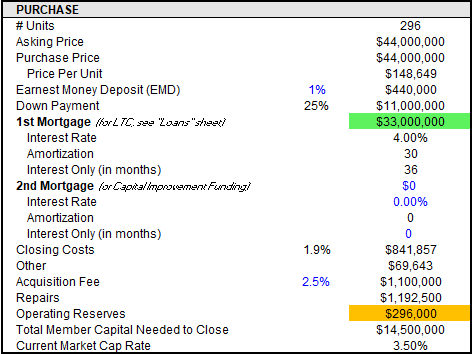 ManagementAt the present time, one individual is actively involved in the management of the Limited Liability Company.  The Member Manager: Oluwaseun Adeniji– Managing MemberManagement CompensationThere is no accrued compensation that is due any member of Management.  Each Manager will be entitled to reimbursement of expenses incurred while conducting Company business.  Each Manager may also be a member in the Company and as such will share in the profits of the Company when and if revenues are disbursed.  Management reserves the right to reasonably increase their salaries assuming the business is performing profitably, and Company revenues are growing on schedule. Any augmentation of these salaries will be subject to the profitability of the Business and the effect on the Business cash flows.Board of AdvisorsThe Company has established a Board of Advisors, which includes a highly qualified business and industry professional.  The Board of Advisors will advise the Management team in making appropriate decisions and taking effective action. However, the Board of Advisors will not be responsible for Management decisions and has no legal or fiduciary responsibility to the Company. Roman Law Firm are experts at Real Estate Law.DilutionThe purchasers of the Membership Units offered by this Memorandum will experience an immediate and substantial dilution of their investments.  There are no authorized units of the Company of which are currently issued and outstanding.  The net tangible book value per unit of the Company’s ownership was approximately $0 on August 15, 2022.  Net tangible book value per unit of ownership is equal to the Company’s total tangible assets less its total liabilities, divided by the total number of outstanding units of ownership.  Upon completion of this Offering, the net tangible book value for the Units, which are now outstanding, will be increased with corresponding dilution for the Units sold to investors.The following reflects the dilution to be incurred by the investors.  “Dilution” is determined by subtracting the net tangible book value per Membership Unit after the Offering from the Offering price.  If the expected maximum number of Units offered hereby is sold, of which there can be no assurance, there will be 50 Units of ownership outstanding with net tangible book value of approximately $290,000 per Unit.  This represents an immediate increase in net tangible book value from $0 to $290,000.00 per Unit to existing members and an immediate dilution of from $290,000.00 to $0 per Unit to purchasers of Units in this Offering.Current MembersThe following table contains certain information as of August 15, 2022 as to the number of units beneficially owned by (i) each person known by the Company to own beneficially more than 5% of the Company’s units, (ii) each person who is a Managing Member of the Company, (iii) all persons as a group who are Managing Members and/or Officers of the Company, and as to the percentage of the outstanding units held by them on such dates and as adjusted to give effect to this Offering.Footnotes:Managing Members will retain 20% of membership ownership following the completion of this offering.  In addition, Managing Members will not be committing any additional capital to the Company. A Series LLC would be formed with the current Managing member  of OT Equity, LLC receiving 20% equity.LitigationThe Company is not presently a party to any material litigation, nor to the knowledge of Management is any litigation threatened against the Company, which may materially affect the business of the Company or its assets.Description of UnitsThe Company is offering a minimum of 1 and a maximum of 50 Units at a price of $290,000 per Unit. The units of ownership are equal in all respects, and upon completion of the Offering, the units will comprise the only representation of ownership that the Company will have issued and outstanding to date, upon close of the Offering.Each member is entitled to one vote for each unit held on each matter submitted to a vote of the members.Units are not redeemable and do not have conversion rights.  The Units currently outstanding are, and the Units to be issued upon completion of this Offering will be, fully paid and non-assessable.In the event of the dissolution, liquidation or winding up of the Company, the assets then legally available for distribution to the members will be distributed ratably among such members in proportion to their units.Members are only entitled to profit distributions proportionate to their units of ownership when and if declared by the Managing Members out of funds legally available therefore.  The Company to date has not given any such profit distributions.  Cash flow distribution is outlined in the TERMS AND CONDITIONS section.Transfer Agent and RegistrarThe Company will act as its own transfer agent and registrar for its units of ownership.  The company may determine to hire a third party transfer agent at anytime during the offering.Plan of PlacementThe Units are offered directly by the Managing Members of the Company on the terms and conditions set forth in this Memorandum.  FINRA brokers and dealers may also offer units.  The Company is offering the Units on a “best efforts” basis.  The Company will use its best efforts to sell the Units to investors.  There can be no assurance that all or any of the Units offered, will be sold.Subscription FundsCommencing on the date of this Memorandum all funds received by the Company in full payment of subscriptions for Units will be deposited in an escrow account. The Company has set a maximum offering proceeds figure of $14,500,000 for this Offering.  The Company has established a Business Bank Account with Bank of America located in Dallas, Texas, into which the offering proceeds will be placed.  After the number of Units are sold, all subsequent proceeds from the sale of Units will be delivered directly to the Company and be available for its use.  Subscriptions for Units are subject to rejection by the Company at any time.How to Subscribe for UnitsA purchaser of Units must complete, date, execute, and deliver to the Company the following documents, as applicable. All of which are included as part of the Investor Subscription Package:An Investor Suitability Questionnaire;An original signed copy of the appropriate Subscription Agreement;A check payable to “OT Equity, LLC” in the amount of $290,000 per Unit for each Unit purchased as called for in the Subscription Agreement (minimum purchase of 1 Units for $290,000).Purchasers of Units will receive an Investor Subscription Package containing an Investor Suitability Questionnaire and two copies of the Subscription Agreement.Subscribers may not withdraw subscriptions that are tendered to the Company (Florida, Georgia and Pennsylvania Residents See NASAA Legend in the front of this Memorandum for important information).Additional InformationEach prospective investor may ask questions and receive answers concerning the terms and conditions of this offering and obtain any additional information which the Company possesses, or can acquire without unreasonable effort or expense, to verify the accuracy of the information provided in this Memorandum.  The principal executive offices of the Company are located at:OT Equity, LLCMailing Address:10228 E NORTHWEST HWY UNIT 231DALLAS, TX 75238info@otequity.com832-409-7807OT Equity, LLCOffice Address:17250 Dallas PkwyDallas, TX, US 75248.info@otequity.com832-409-7807Exhibit ABUSINESS PLANSUMMARYOT Equity, LLC is a Texas Limited Liability company with offices in Houston and Dallas and is arranging for the acquisition of a 296-unit apartment building in Houston, by a limited number of investors. The purchase price is $44MWe are seeking a total investment of $14.5M with a minimum investment of $290,000. Investors receive 80% equity with projected internal rate of return of 33%. Cash flow distributions are made at the end of each calendar year. Investors should be prepared to leave their money in for a minimum of 3 years, even though there is a possibility to re-finance and repay the investor’s principal before then. If we re-finance or sell the property, investors first receive their principal back, then receive 80% of any profits.Exhibit BOT Equity, LLC Operating AgreementPROVIDED AS A SEPARATE DOCUMENT AT A LATER DATE Since we will be forming a Newly formed LLC, Investors will be provided the New LLC Operating Agreement Exhibit CSubscription AgreementSubscription AgreementOT Equity, LLC10228 E NORTHWEST HWY UNIT 231DALLAS, TX 75238Gentlemen:OT Equity, a Texas corporation, (the “Company”) wishes to raise a minimum of Two Hundred and Ninety Thousand Dollars ($290,000) and a maximum of 14.5 Million Dollars ($14,500,000) from various persons by selling up to 50 Membership Units of ownership (the “Units”), at a price of ($292,000) per Unit.I have received, read, and understand the Limited Offering Memorandum dated August 15, 2022 (the “Memorandum”).  I further understand that my rights and responsibilities as a Purchaser will be governed by the terms and conditions of this Subscription Agreement, the Memorandum and the Operating Agreement of OT Equity, LLC.  I understand that you will rely on the following information to confirm that I am an “Accredited Investor”, as defined in Regulation D promulgated under the Securities Act of 1933, as amended (the “Securities Act”), and that I am qualified to be a Purchaser.This Subscription Agreement is one of a number of such subscriptions for Units.  By signing this Subscription Agreement, I offer to purchase and subscribe from the Company the number of Units set forth below on the terms specified herein.  The Company reserves the right, in its complete discretion, to reject any subscription offer or to reduce the number of Units allotted to me.  If this offer is accepted, the Company will execute a copy of this Subscription Agreement and return it to me. I understand that commencing on the date of this Memorandum all funds received by the Company in full payment of subscriptions for Units will be deposited in an Investment Holding Account. The Company has set a minimum offering proceeds figure of $290,000 for this Offering. The Company has established a crowdfunding portal with the business bank account information, into which the minimum offering proceeds will be placed. At least 50 Units must be sold for $14,500,000. After the maximum number of Units are sold, all proceeds from the sale of Units will be delivered directly to the Company and be available for its use.1.  Accredited Investor.  I am an Accredited Investor because I qualify within one of the following categories:Please Check The Appropriate Category_____  $1,000,000 Net Worth.A natural person whose individual net worth, or joint net worth with that person’s spouse, at the time of his purchase exceeds $1,000,000 excluding the value of the primary residence of such natural person.______________Purchaser’s Initials_____  $200,000/$300,000 Income.A natural person who had an individual income in excess of $200,000 (including contributions to qualified employee benefit plans) or joint income with such person’s spouse in excess of $300,000 per year in each of the two most recent years and who reasonably expects to attain the same individual or joint levels of income (including such contributions) in the current year._____  Director or Officer of Issuer.Any director or executive officer of the Company_____  All Equity Owners In Entity Are Accredited.An entity, (i.e. corporation, partnership, trust, IRA, etc.) in which all of the equity owners are Accredited Investors as defined herein._____  Corporation.A corporation not formed for the specific purpose of acquiring the Shares offered, with total assets in excess of $5,000,000._____  Other Accredited Investor.Any natural person or entity which qualifies as an Accredited Investor pursuant to Rule 501(a) of Regulation D promulgated under the Act; specify basis for qualification:_________________________________________________________________________________________________________________________________________________2.  Representations and Warranties.  I represent and warrant to the Company that:(A) I (i) have adequate means of providing for my current needs and possible contingencies and I have no need for liquidity of my investment in the Units,  (ii) can bear the economic risk of losing the entire amount of my investment in Units, and  (iii) have such knowledge and experience that I am capable of evaluating the relative risks and merits of this investment; (iv) the purchase of Units is consistent, in both nature and amount, with my overall investment program and financial condition.(B) The address set forth below is my true and correct residence, and I have no intention of becoming a resident of any other state or jurisdiction.(C) I have not utilized the services of a “Purchaser Representative” (as defined in Regulation D promulgated under the Securities Act) because I am a sophisticated, experienced investor, capable of determining and understanding the risks and merits of this investment.______________Purchaser’s Initials(D) I have received and read, and am familiar with the Offering Documents, including the Memorandum, Subscription Agreement, and Operating Agreement of the Company.  All documents, records and books pertaining to the Company and the Units requested by me, including all pertinent records of the Company, financial and otherwise, have been made available or delivered to me.(E) I have had the opportunity to ask questions of and receive answers from the Company’s officers and representatives concerning the Company’s affairs generally and the terms and conditions of my proposed investment in the Units.(F) I understand the risks implicit in the business of the Company.  Among other things, I understand that there can be no assurance that the Company will be successful in obtaining the funds necessary for its success.  If only a fraction of the maximum amount of the Offering is raised, the Company may not be able to expand as rapidly as anticipated, and proceeds from this Offering may not be sufficient for the Company’s long term needs.(G) Other than as set forth in the Memorandum, no person or entity has made any representation or warranty whatsoever with respect to any matter or thing concerning the Company and this Offering, and I am purchasing the Units based solely upon my own investigation and evaluation.I understand that no Units have been registered under the Securities Act, nor have they been registered pursuant to the provisions of the securities or other laws of applicable jurisdictions.(I) The Units for which I subscribe are being acquired solely for my own account, for investment and are not being purchased with a view to or for their resale or distribution.  In order to induce the Company to sell Units to me, the Company will have no obligation to recognize the ownership, beneficial or otherwise, of the Units by anyone but me.(J) I am aware of the following:(i)The Units are a speculative investment which involves a high degree of risk; and(ii) My investment in the Units is not readily transferable; it may not be possible for me to liquidate my investment.(iii) The financial statements of the Company have merely been compiled, and have not been reviewed or audited.(iv)There are substantial restrictions on the transferability of the Units registered under the Securities Act; and______________Purchaser’s Initials(v) No federal or state agency has made any finding or determination as to the fairness of the Units for public investment nor any recommendation or endorsement of the Units;(K) Except as set forth in the Memorandum, none of the following information has ever been represented, guaranteed, or warranted to me expressly or by implication, by any broker, the Company, or agents or employees of the foregoing, or by any other person:(i) The appropriate or exact length of time that I will be required to hold the Units;(ii) The percentage of profit and/or amount or type of consideration, profit, or loss to be realized, if any, as a result of an investment in the Units; or(iii) That the past performance or experience of the Company, or associates, agents, affiliates, or employees of the Company or any other person, will in any way indicate or predict economic results in connection with the purchase of Units;(iv)The amount of dividends or distributions that the Company will make;(L) I have not distributed the Memorandum to anyone, no other person has used the Memorandum, and I have made no copies of the Memorandum; and(M) I hereby agree to indemnify and hold harmless the Company, its managers, directors, and representatives from and against any and all liability, damage, cost or expense, including reasonable attorneys fees, incurred on account of or arising out of:(i) Any inaccuracy in the declarations, representations, and warranties set forth above;(ii) The disposition of any of the Units by me which is contrary to the foregoing declarations, representations, and warranties; and(iii) Any action, suit or proceeding based upon  (1) the claim that said declarations, representations, or warranties were inaccurate or misleading or otherwise cause for obtaining damages or redress from the Company; or (2) the disposition of any of the Units.(N) By entering into this Subscription Agreement, I acknowledge that the Company is relying on the truth and accuracy of my representations.The foregoing representation and warranties are true and accurate as of the date hereof, shall be true and accurate as of the date of the delivery of the funds to the Company and shall survive such delivery.  If, in any respect, such representations and warranties are not true and accurate prior to delivery of the funds, I will give written notice of the fact to the Company, specifying which representations and warranties are not true and accurate and the reasons therefor.______________Purchaser’s Initials3.   Transferability.  I understand that I may sell or otherwise transfer my Units only if registered under the Securities Act or I provide the Company with an opinion of counsel acceptable to the Company to the effect that such sale or other transfer may be made in absence of registration under the Securities Act.  I have no right to cause the Company to register the Units.  Any certificates or other documents representing my Units will contain a restrictive legend reflecting this restriction, and stop transfer instructions will apply to my Units.4.  Indemnification.  I understand the meaning and legal consequences of the representations and warranties contained in Paragraph 2 hereof, and I will indemnify and hold harmless the Company, its officers, directors, and representatives involved in the offer or sale of the Units to me, as well as each of the managers and representatives, employees and agents and other controlling persons of each of them, from and against any and all loss, damage or liability due to or arising out of a breach of any representation or warranty of mine contained in this Subscription Agreement.5.  Revocation.  I will not cancel, terminate or revoke this Subscription Agreement or any agreement made by me hereunder and this Subscription Agreement shall survive my death or disability.6.  Termination of Agreement.  If this subscription is rejected by the Company, then this Subscription Agreement shall be null and void and of no further force and effect, no party shall have any rights against any other party hereunder, and the Company shall promptly return to me the funds delivered with this Subscription Agreement.7.   Miscellaneous.(a) This Subscription Agreement shall be governed by and construed in accordance with the substantive law of the State of Texas.(b) This Subscription Agreement constitutes the entire agreement between the parties 	hereto with respect to the subject matter hereof and may be amended only in writing and executed by all parties.(c) By Purchasing the Units in OT Equity, LLC I hereby agree to the terms and provisions of the Operating Agreement of the LLC – as included in this Memorandum as Exhibit B.  I have hereby read and understand the Operating Agreement and understand how an LLC functions as a corporate entity.8.  Ownership Information.  Please print here the total number of Units to be purchased, and the exact name(s) in which the Units will be registered.Total Units:_________________Name(s):__________________________________________________________________  Single Person_____  Husband and Wife, as community property_____  Joint Tenants (with right of survivorship)_____  Tenants in Common_____  A Married Person as separate property_____  Corporation or other organization______________Purchaser’s Initials_____  A Partnership_____  Trust_____  IRA_____  Tax-Qualified Retirement Plan(i)  Trustee(s)/ Custodian_________________________________________(ii)  Trust Date_________________________________________________(iii)  Name of Trust_____________________________________________(iv)  For the Benefit of________________________________________________ Other:________________________________________________________(please explain)Social Security or Tax I.D.#:____________________________________________Residence Address:_____________________________________________________________________Street Address_____________________________________________________________________City                                         State                   ZipMailing Address:  (Complete only if different from residence)_____________________________________________________________________Street Address  (If P.O.Box, include address for surface delivery if different thanresidence)_____________________________________________________________________City                                         State                    ZipPhone NumbersHome: (_______)_____________________Business: (_______)___________________Facsimile: (_______)_________________________________Purchaser’s Initials9.  Date and Signatures.   Dated ______________________________, 2022.Signatures                                                        Purchaser Name (Print)____________________________                _______________________________________________________                  ____________________________(Each co-owner or joint owner must sign - Names must be signed exactly as listed under “Purchaser Name”)
ACCEPTED:OT Equity, LLCBy:________________________________       Dated:______________________, 2022Oluwaseun AdenijiPresident______________Purchaser’s InitialsExhibit DInvestor Suitability Questionnaire Investor Suitability QuestionnaireTo:  Prospective purchasers of LLC Membership Units offered by OT Equity (the “Company”).
The Purpose of this Questionnaire is to solicit certain information regarding your financial status to determine whether you are an “Accredited Investor,” as defined under applicable federal and state securities laws, and otherwise meet the suitability criteria established by the Company for purchasing Units.  This questionnaire is not an offer to sell securities.Your answers will be kept as confidential as possible.  You agree, however, that this Questionnaire may be shown to such persons as the Company deems appropriate to determine your eligibility as an Accredited Investor or to ascertain your general suitability for investing in the Units.Please answer all questions completely and execute the signature pageA.  Personal1.  Name:___________________________________________________2.  Address of Principal Residence:____________________________________________________________________________ County:__________3.  Residence Telephone:  (______)_____________________4.  Where are you registered to vote?________________________________5.  Your driver’s license is issued by the following state:_________________6.  Other Residences or Contacts:  Please identify any other state where you own a residence, are registered to vote, pay income taxes, hold a driver’s license or have any other contacts, and describe your connection with such state:______________________________________________________________________________________________________________________7.  Please send all correspondence to:(1)_____ Residence Address (as set forth in item A-2)(2)_____  Business Address (as set forth in item B-1)8.  Date of Birth:_________________________________________________9.  Citizenship:___________________________________________________10.  Social Security or Tax I.D. #:_____________________________________B.  Occupations and Income1.  Occupation:____________________________________________(a)  Business Address:___________________________________________________________________________________(b)  Business Telephone Number: (______)_________________2.  Gross income during each of the last two years exceeded:(1)_____$25,000                  (2)_____$50,000(3)_____$100,000                (4)_____$200,0003.  Joint gross income with spouse during each of the last two years exceeded $300,000(1)_____Yes                       (2)_____No4.  Estimated gross income during current year exceeds:(1)_____$25,000                   (2)_____$50,000(3)_____$100,000                 (4)_____$200,0005.  Estimated joint gross income with spouse during current year exceeds $300,000(1)_____Yes                        (2)_____NoC.  Net Worth1.  Current net worth or joint net worth with spouse (note that “net worth” includes all of the assets owned by you and your spouse in excess of total liabilities, excluding the value of your primary residence.)(1)_____$50,000-$100,000 (2)_____$100,000-$250,000 (3)_____$250,000-$500,000(4)_____$500,000-$750,000 (5)_____$750,000-$1,000,000 (6)_____over $1,000,0002.  Current value of liquid assets (cash, freely marketable securities, cash surrender value of life insurance policies, and other items easily convertible into cash) is sufficient to provide for current needs and possible personal contingencies:(1)_____Yes                         (2)_____NoD.  Affiliation with the CompanyAre you a director or executive officer of the Company?(1)_____Yes                         (2)_____NoE.  Investment Percentage of Net WorthIf you expect to invest at least $150,000 in Units, does your total purchase price exceed 10% of your net worth at the time of sale, or joint net worth with your spouse.(1)_____Yes                         (2)_____NoF.  Consistent Investment StrategyIs this investment consistent with your overall investment strategy?(1)_____Yes		       (2)_____NoG.  Prospective Investor’s RepresentationsThe information contained in this Questionnaire is true and complete, and the undersigned understands that the Company and its counsel will rely on such information for the purpose of complying with all applicable securities laws as discussed above.  The undersigned agrees to notify the Company promptly of any change in the foregoing information which may occur prior to any purchase by the undersigned of securities from the Company.Prospective Investor:__________________________________        Date:________________, 2022Signature__________________________________Signature (of joint purchase if purchase is to bemade as joint tenants or as tenants in common)Membership Units
-------------------------------------
Maximum Units Offered: 50Minimum Units Offered: 1Price Per Unit: $290,000Capital Investment
-------------------------------------Maximum Investment:$14,500,000Minimum Investment: $290,000Investment OverviewRisk Factors
OT Equity, LLC a Texas Limited Liability Company, was formed to operate as a real estate investment company. The Company will invest the proceeds from investor subscription commitments, purchased through this offering, into commercial and/or residential properties throughout the US.The Company is offering a minimum of 1 and a maximum of 50 membership units for $290,000 per unit. The offering price per unit has been arbitrarily determined by the Company See “Risk Factors:  Offering Price.”Membership Units
-------------------------------------
Maximum Units Offered: 50Minimum Units Offered: 1Price Per Unit: $290,000Minimum Investment: $290,000
THIS OFFERING INVOLVES CERTAIN RISKS.  IN MAKING AN INVESTMENT DECISION REGARDING THE FUND, EACH PROSPECTIVE INVESTOR MUST RELY ON ITS OWN EXAMINATION OF THE FUND AND THE TERMS OF THIS OFFERING, INCLUDING THE MERITS AND RISKS INVOLVED.  SEE “RISK FACTORS”.THESE ARE SPECULATIVE SECURITIES WHICH INVOLVE A HIGH DEGREE OF RISK.  

ONLY THOSE INVESTORS WHO CAN BEAR THE LOSS OF THEIR ENTIRE INVESTMENT SHOULD INVEST IN THESE UNITS.  

THE SECURITIES OFFERED HEREBY HAVE NOT BEEN REGISTERED UNDER THE SECURITIES ACT OF 1933, AS AMENDED (THE “ACT”), THE SECURITIES LAWS OF THE STATE OF CALIFORNIA, OR UNDER THE SECURITIES LAWS OF ANY OTHER STATE OR JURISDICTION IN RELIANCE UPON THE EXEMPTIONS FROM REGISTRATION PROVIDED BY THE ACT AND REGULATION D RULE 506 PROMULGATED THEREUNDER, AND THE COMPARABLE EXEMPTIONS FROM REGISTRATION PROVIDED BY OTHER APPLICABLE SECURITIES LAWS.Sale PriceSelling CommissionsProceeds to CompanyMinimum Purchase Amount$290,000$0$290,000`Maximum Offering Amount$14,500,000$0$14,500,000Present Members20%New Members80%NamePositionCurrent %Post Offering Maximum %Oluwaseun AdenijiManaging Member100%20%